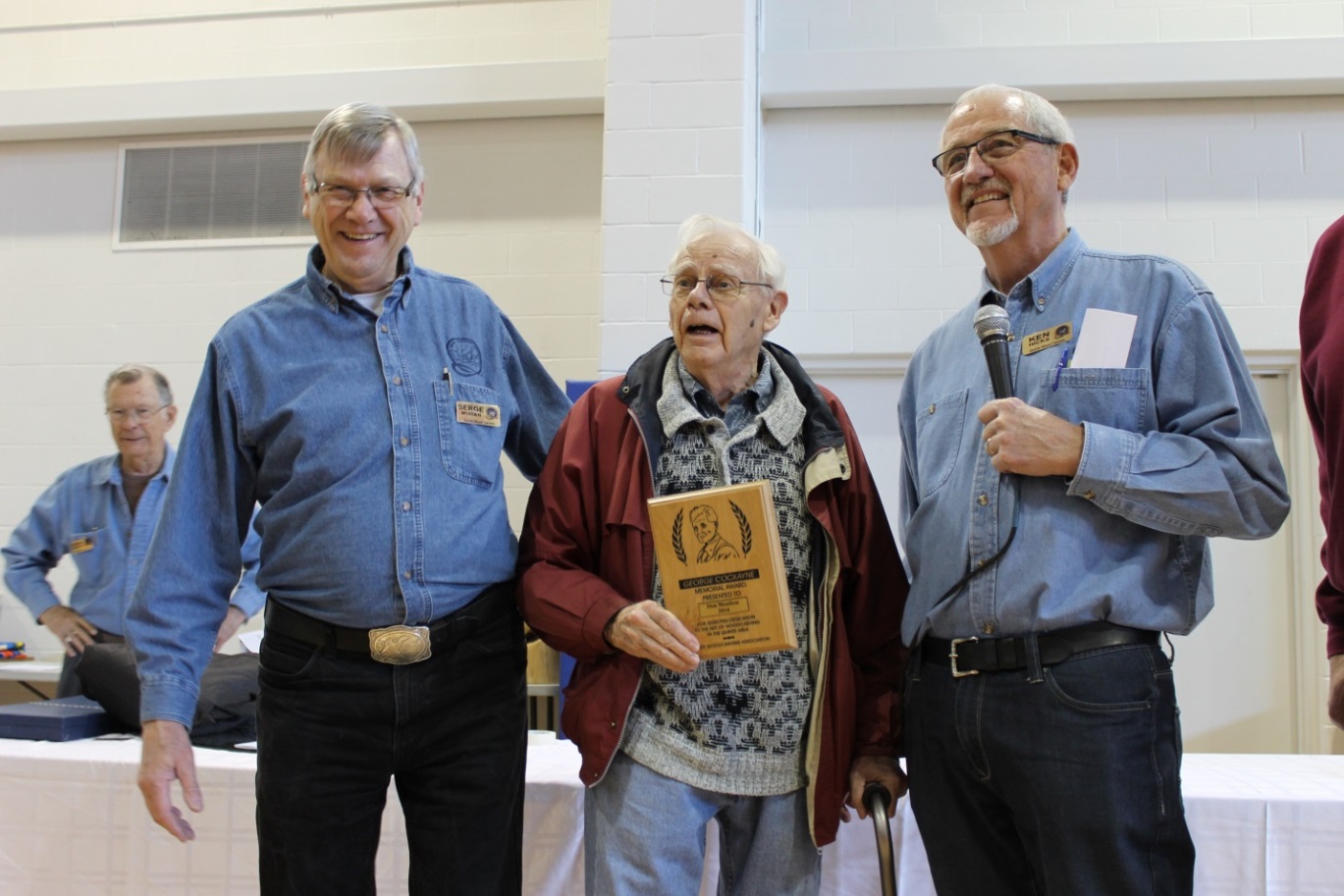 Don MoultonWinner Of the George Cockayne award 2014 for his work in the club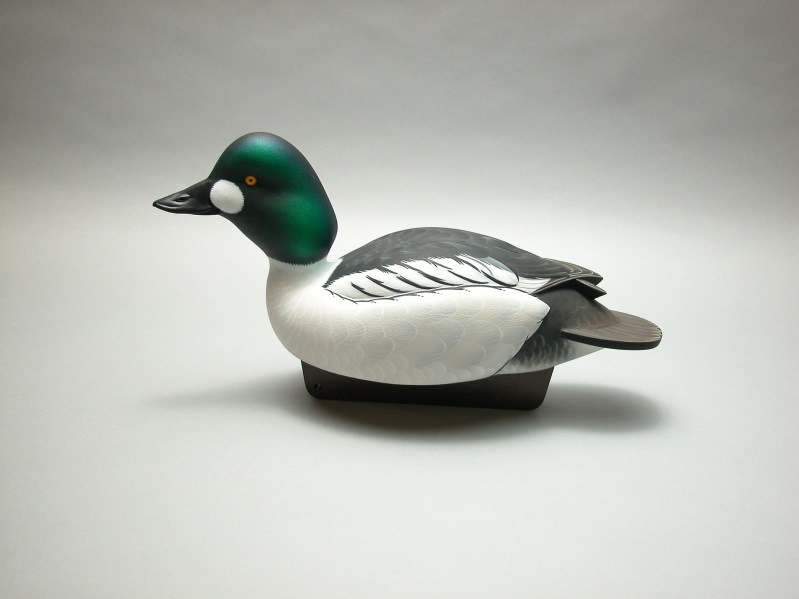 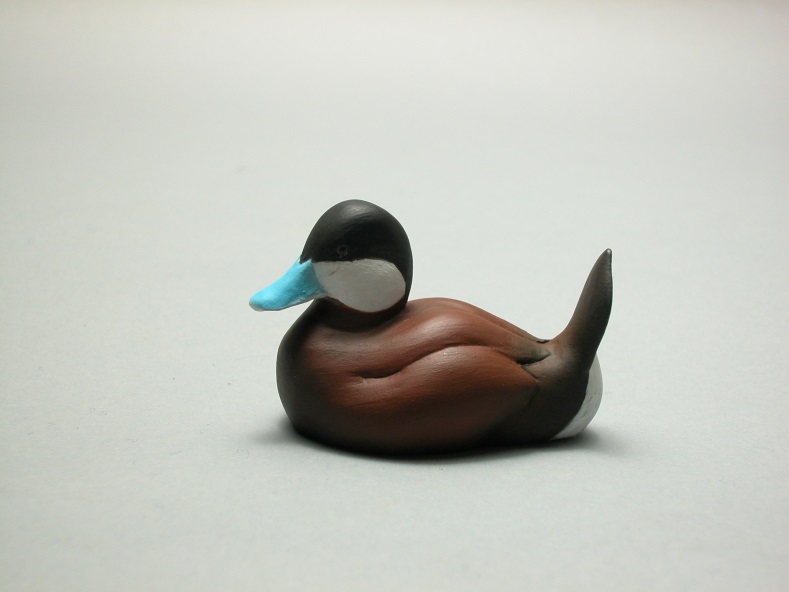 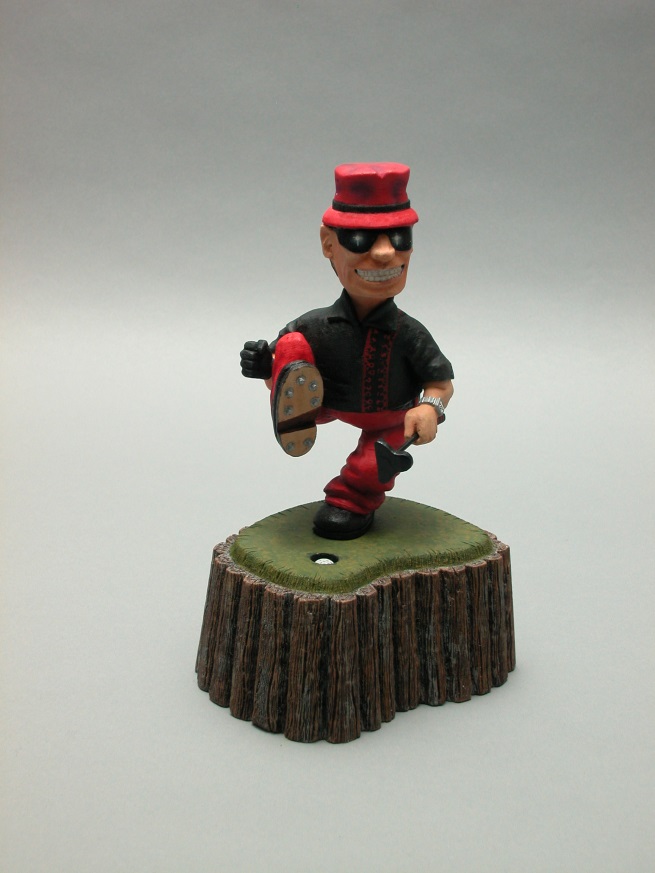 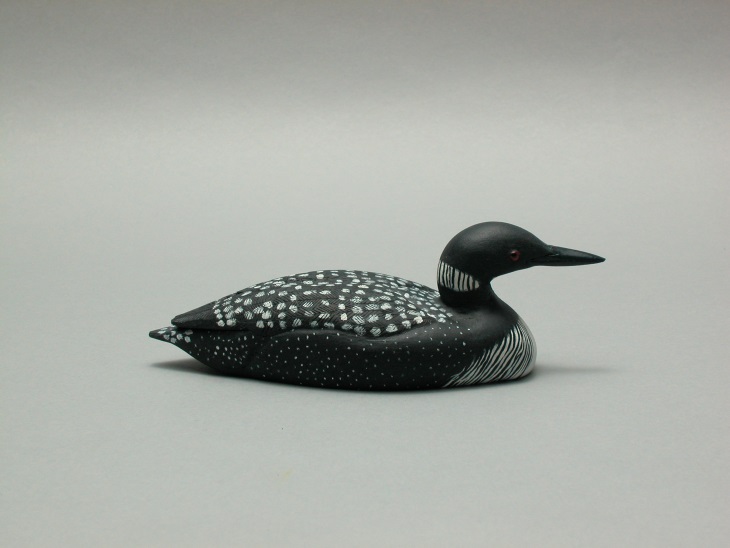 Division 1NoviceCategory 1Decrotive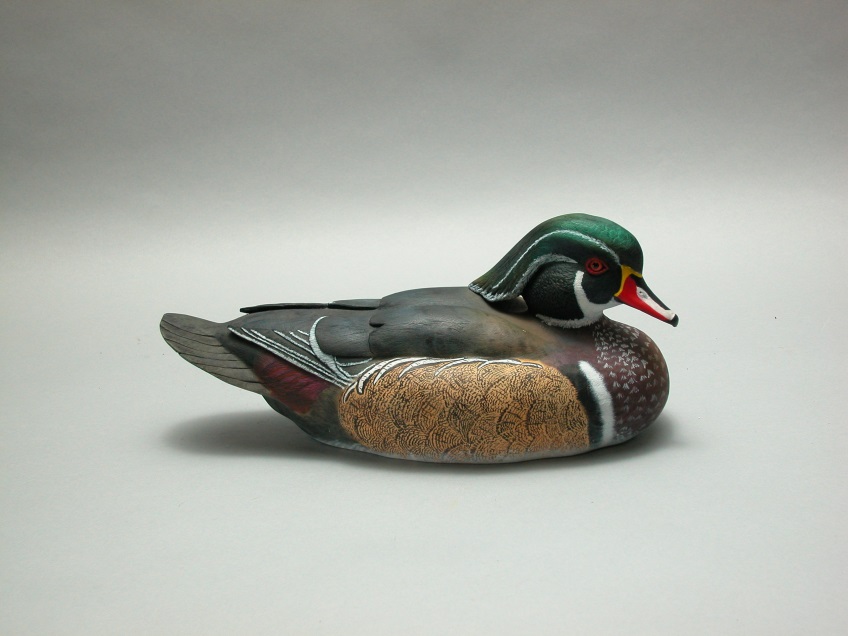 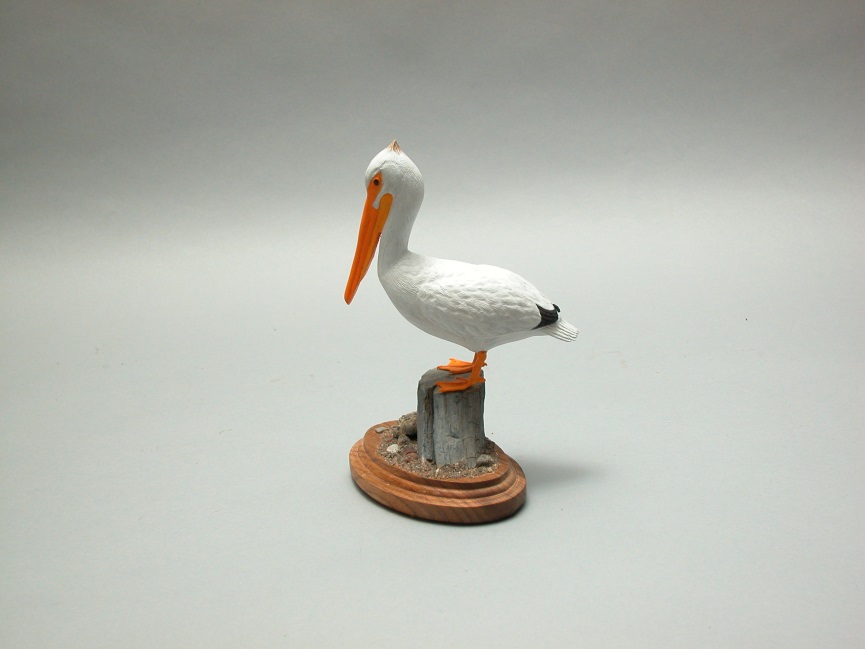 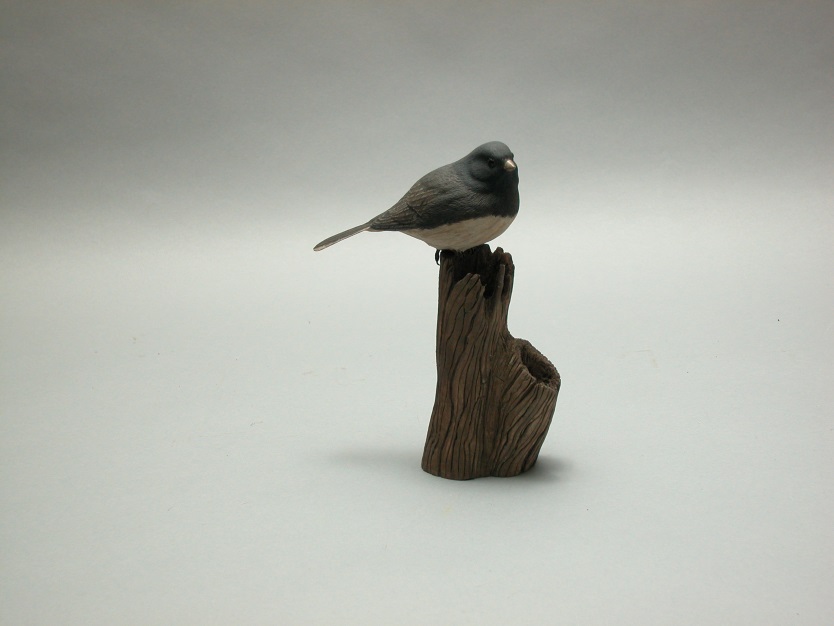 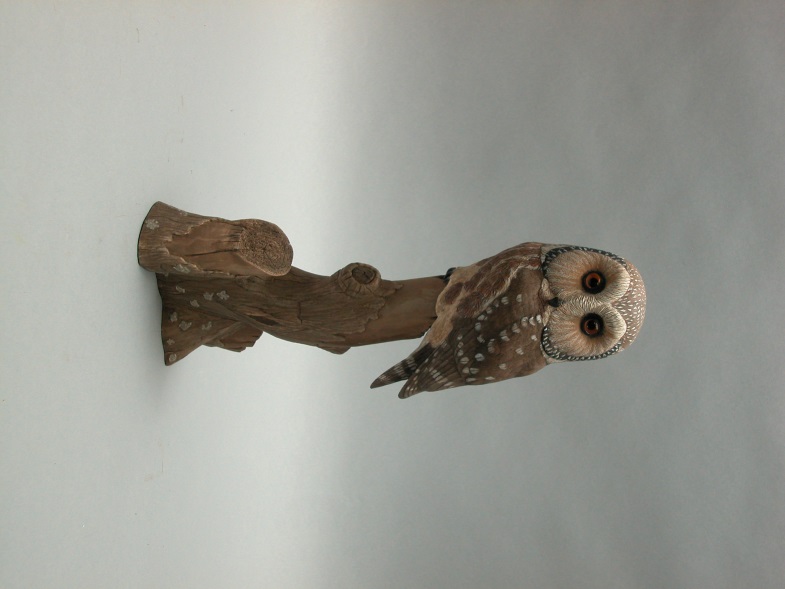 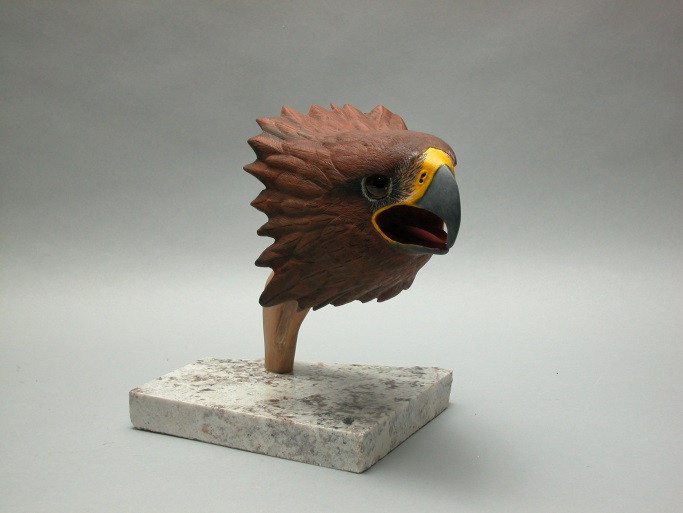 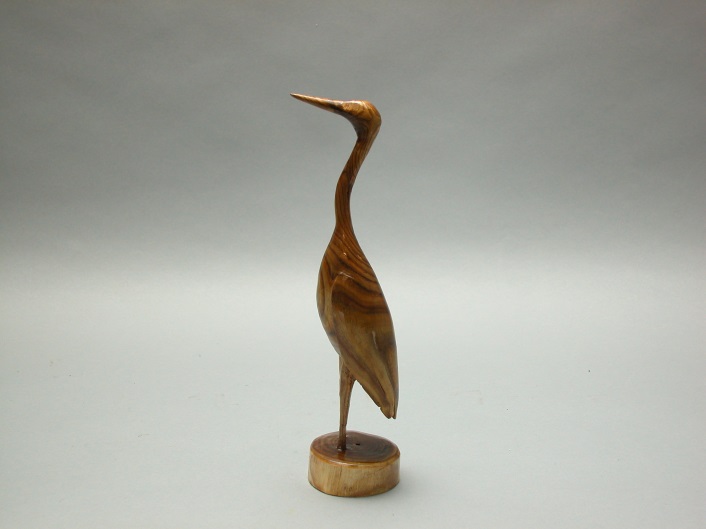 Division 1Intermediate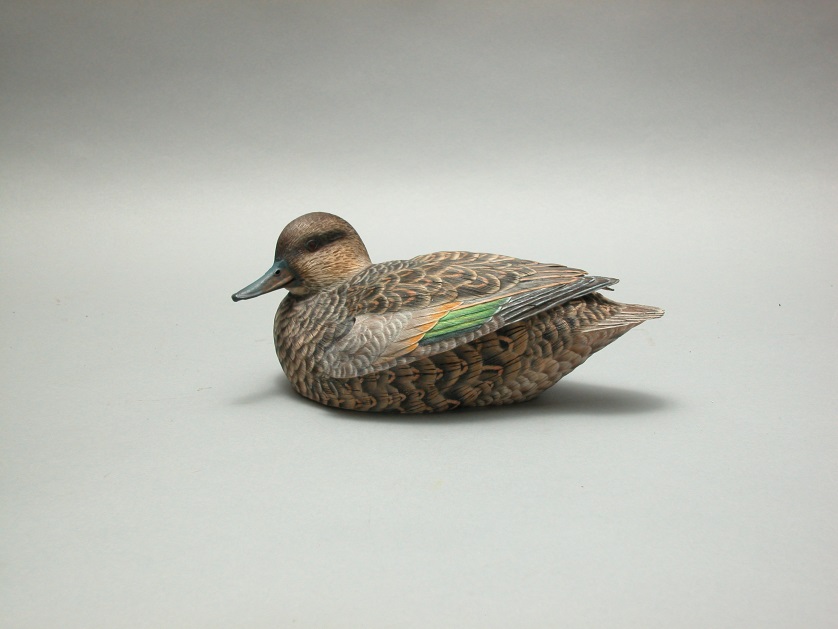 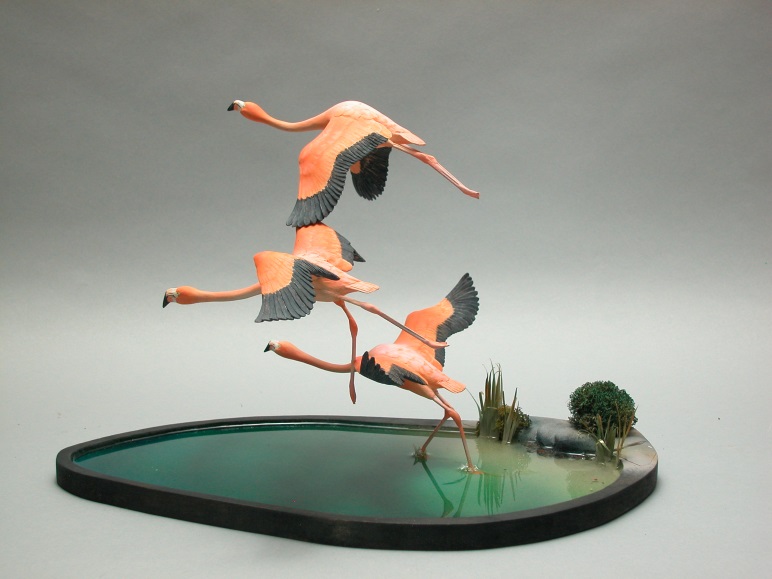 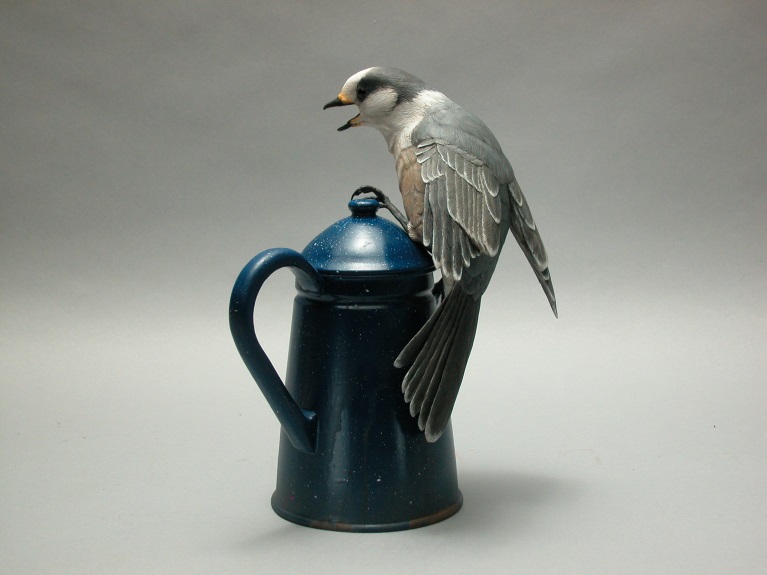 Category 4 Birds of prey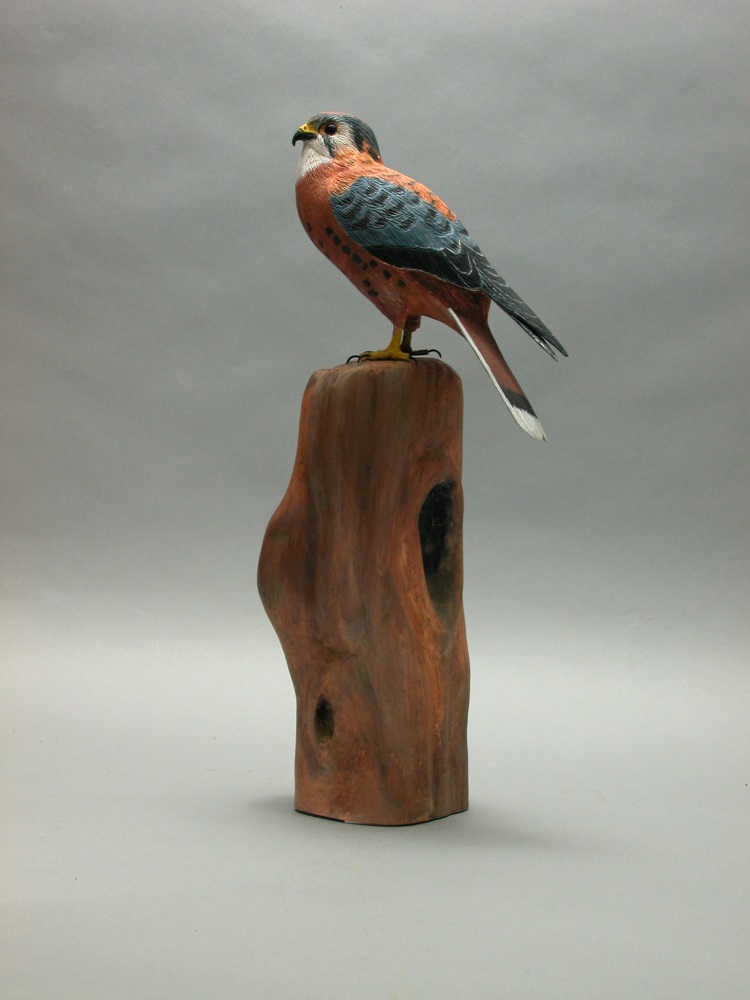 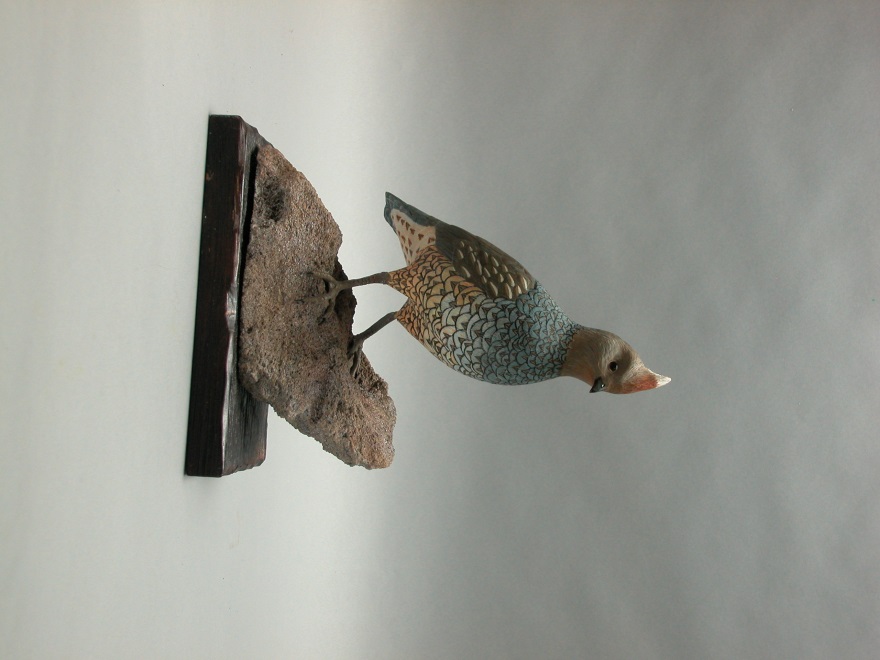 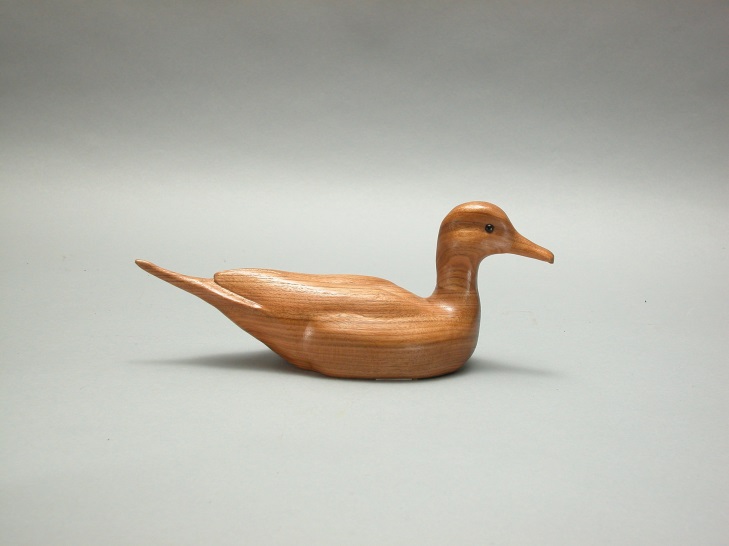 OPen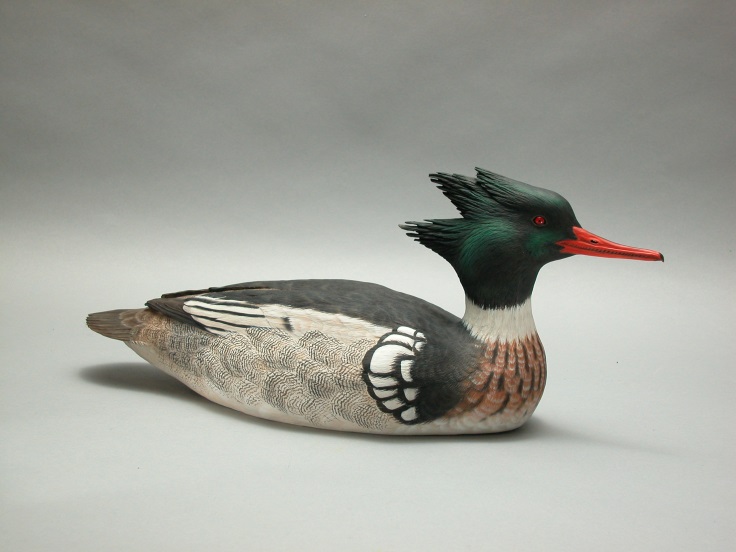 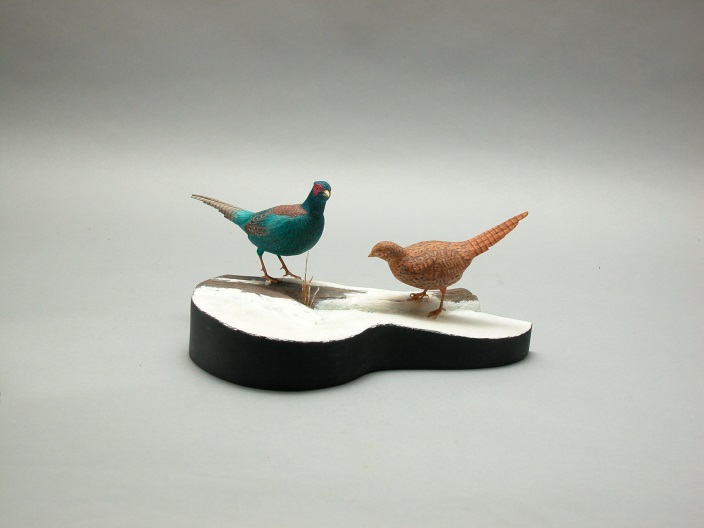 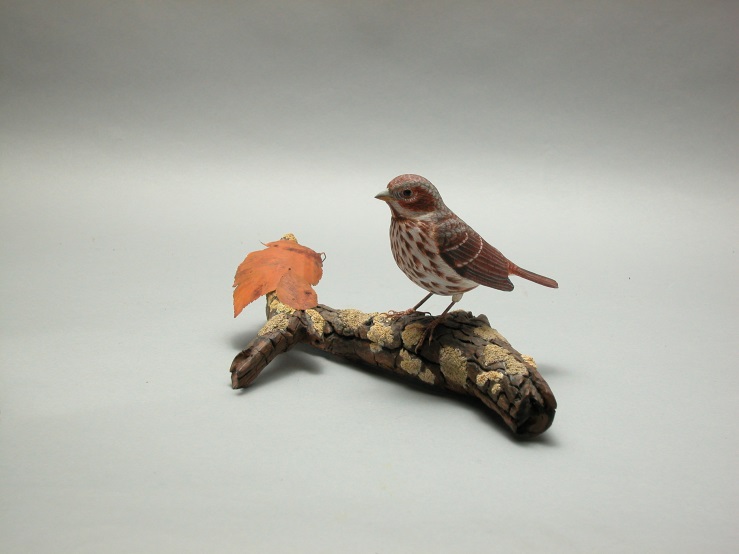 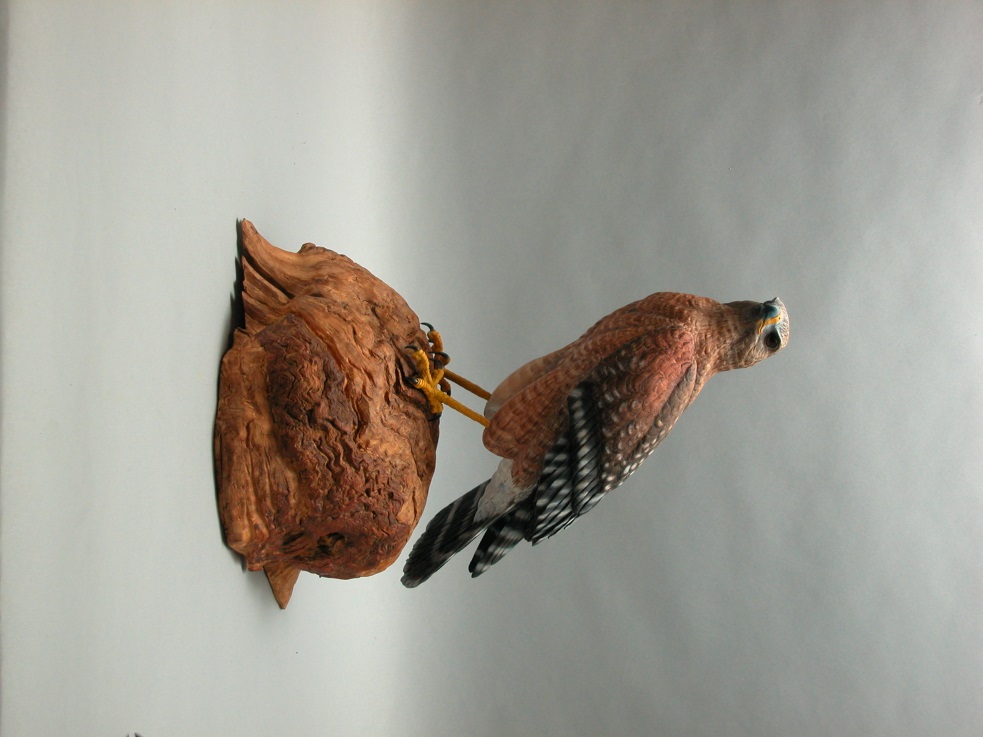 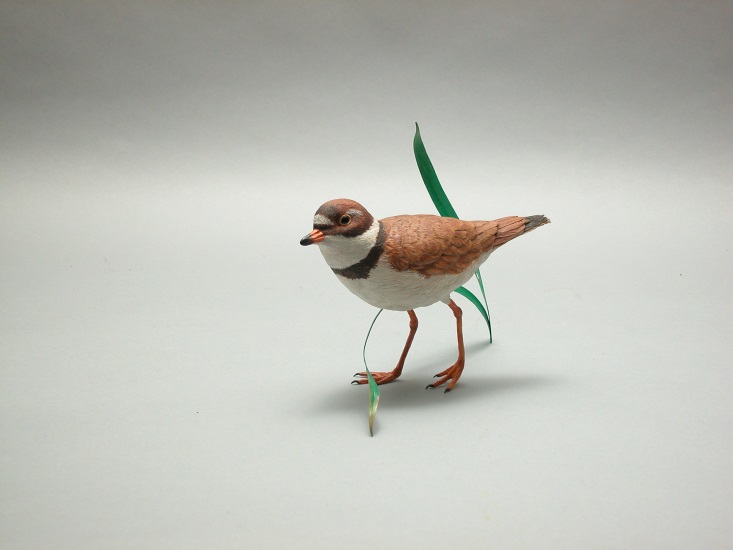 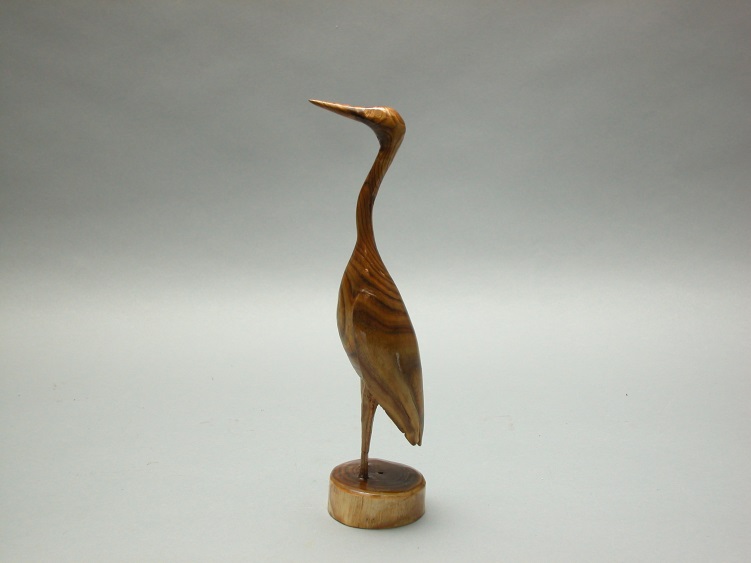 Division 2 GeneralNovice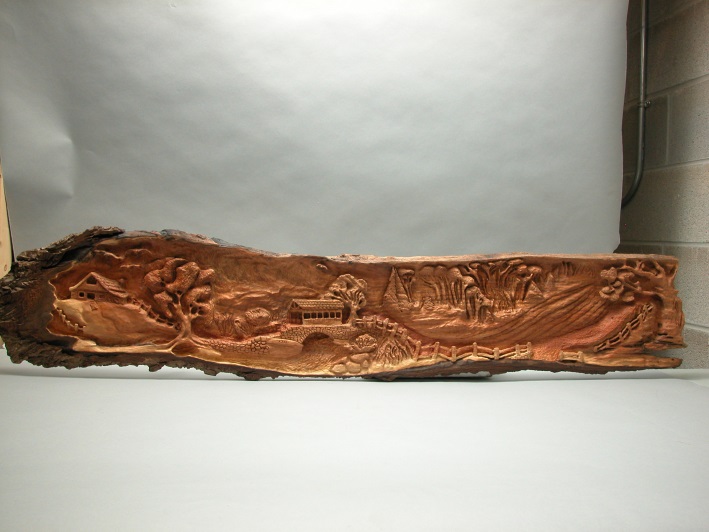 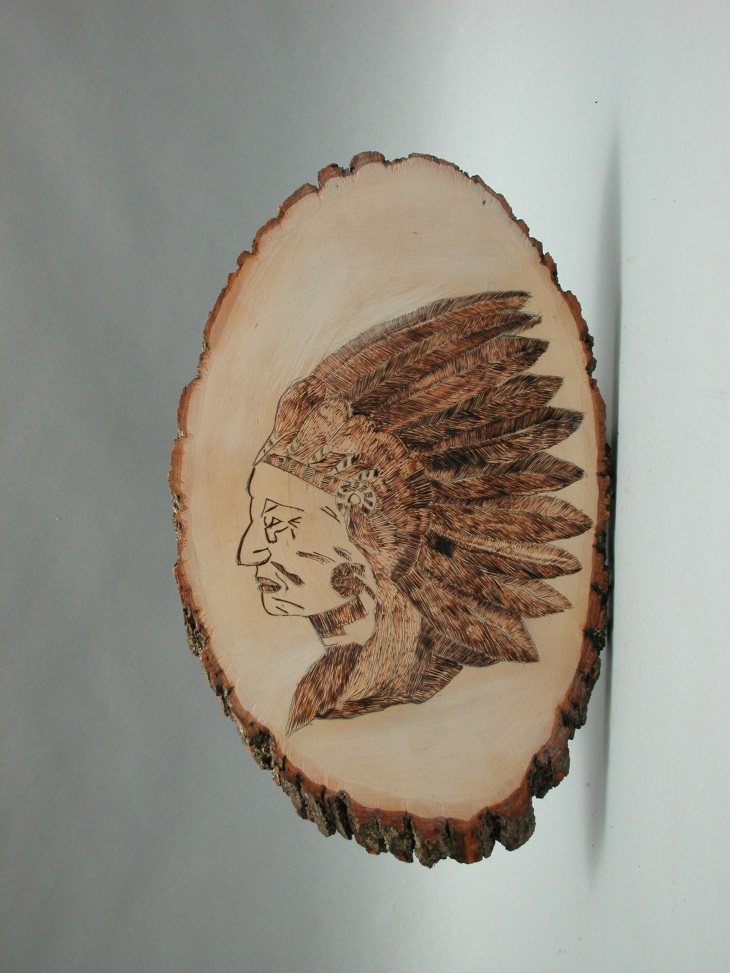 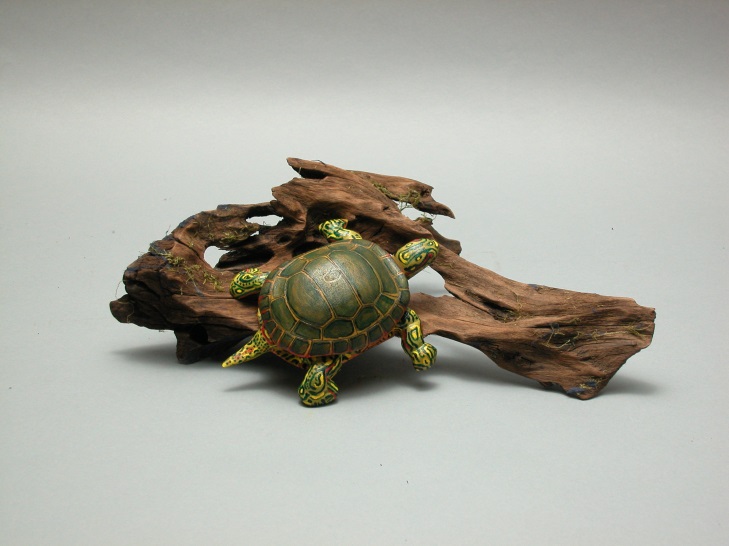 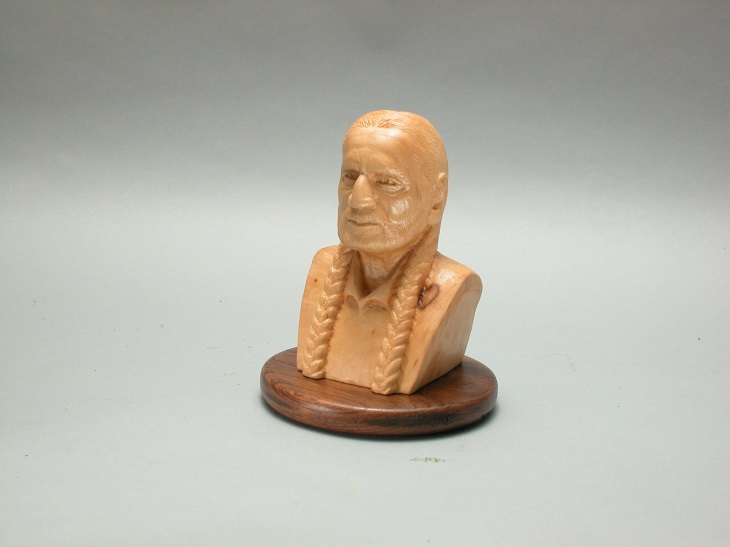 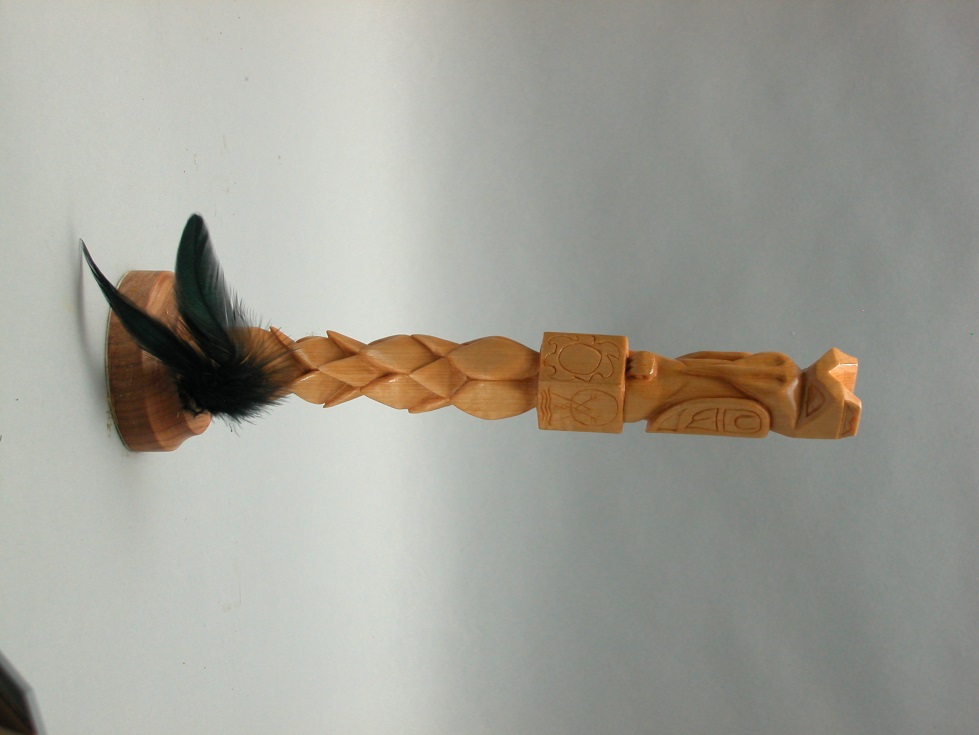 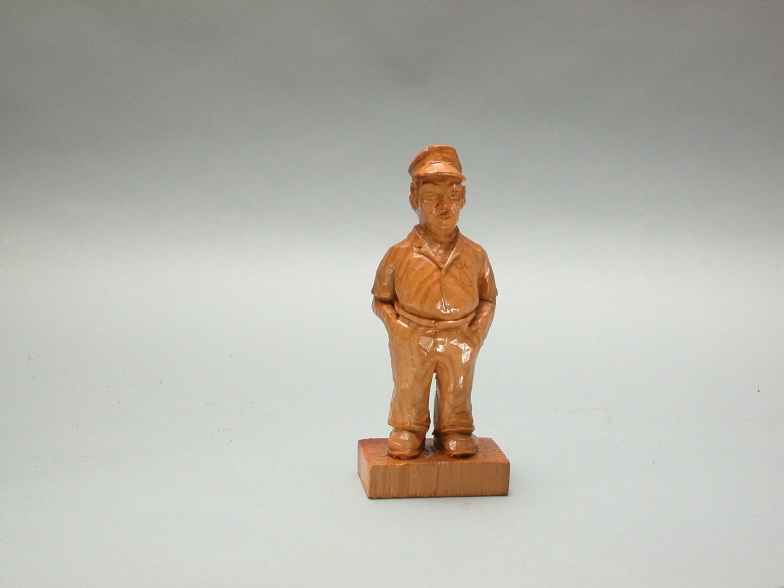 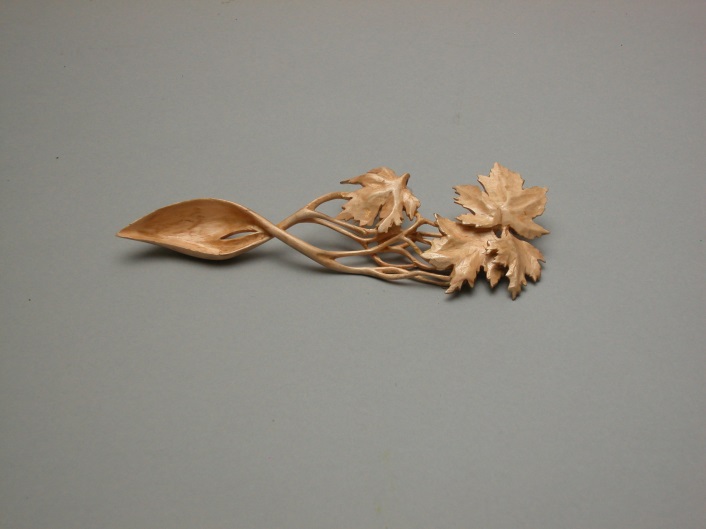 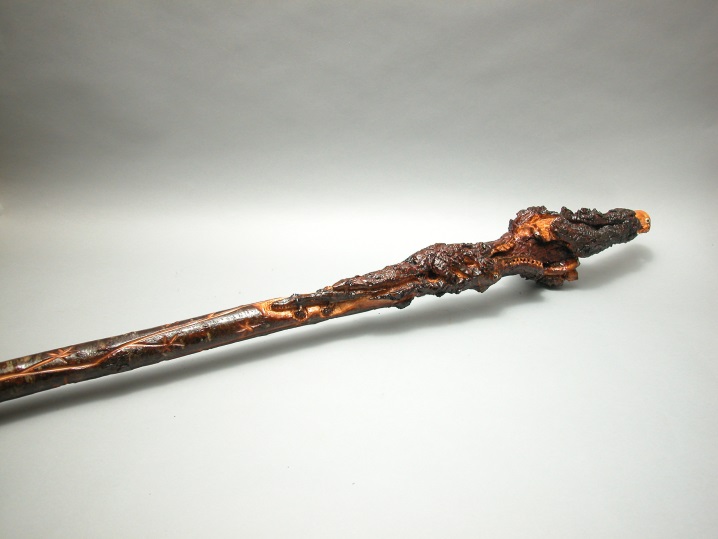 Division 2 GeneralIntermediate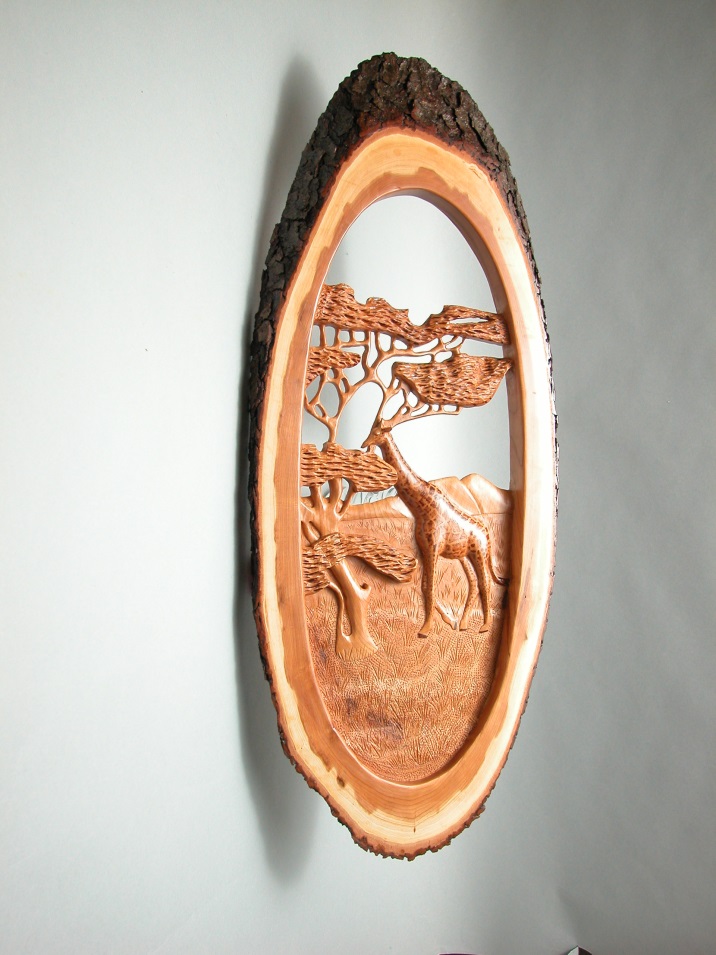 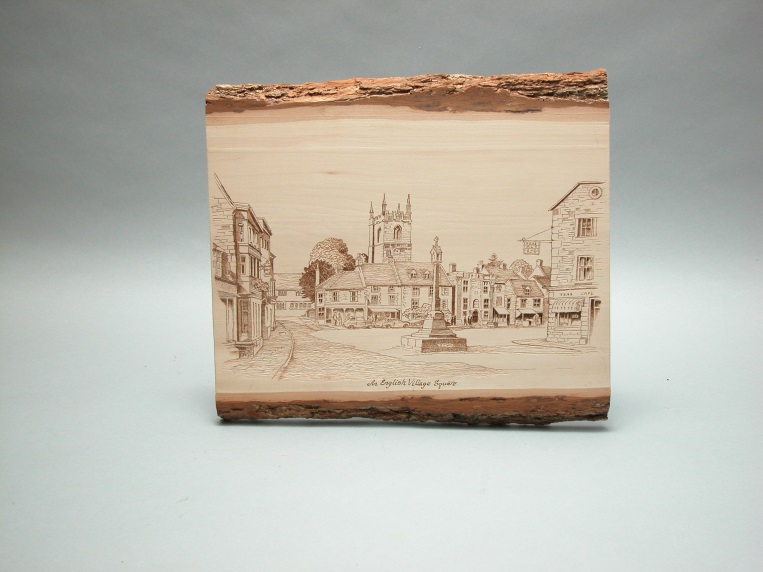 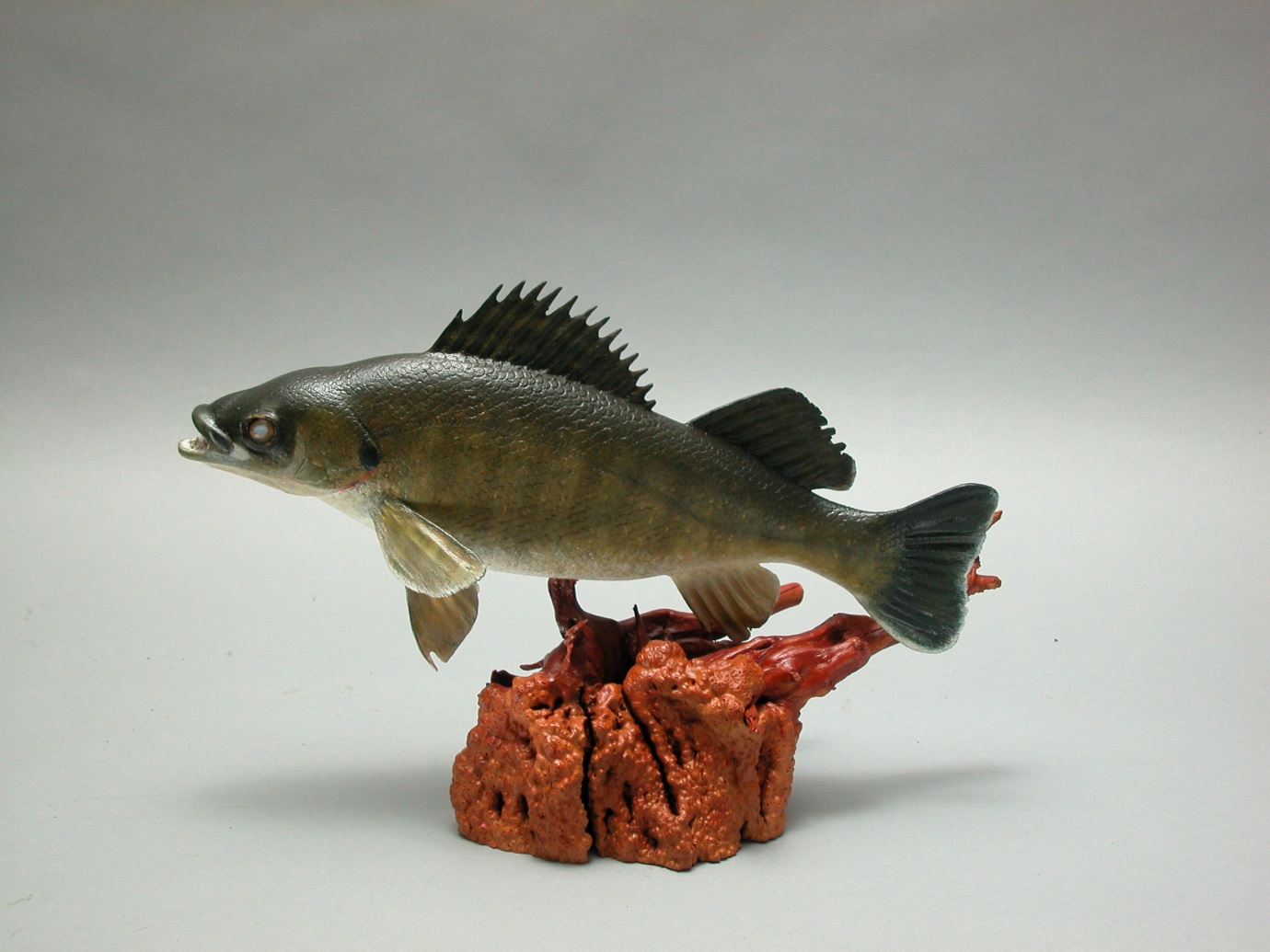 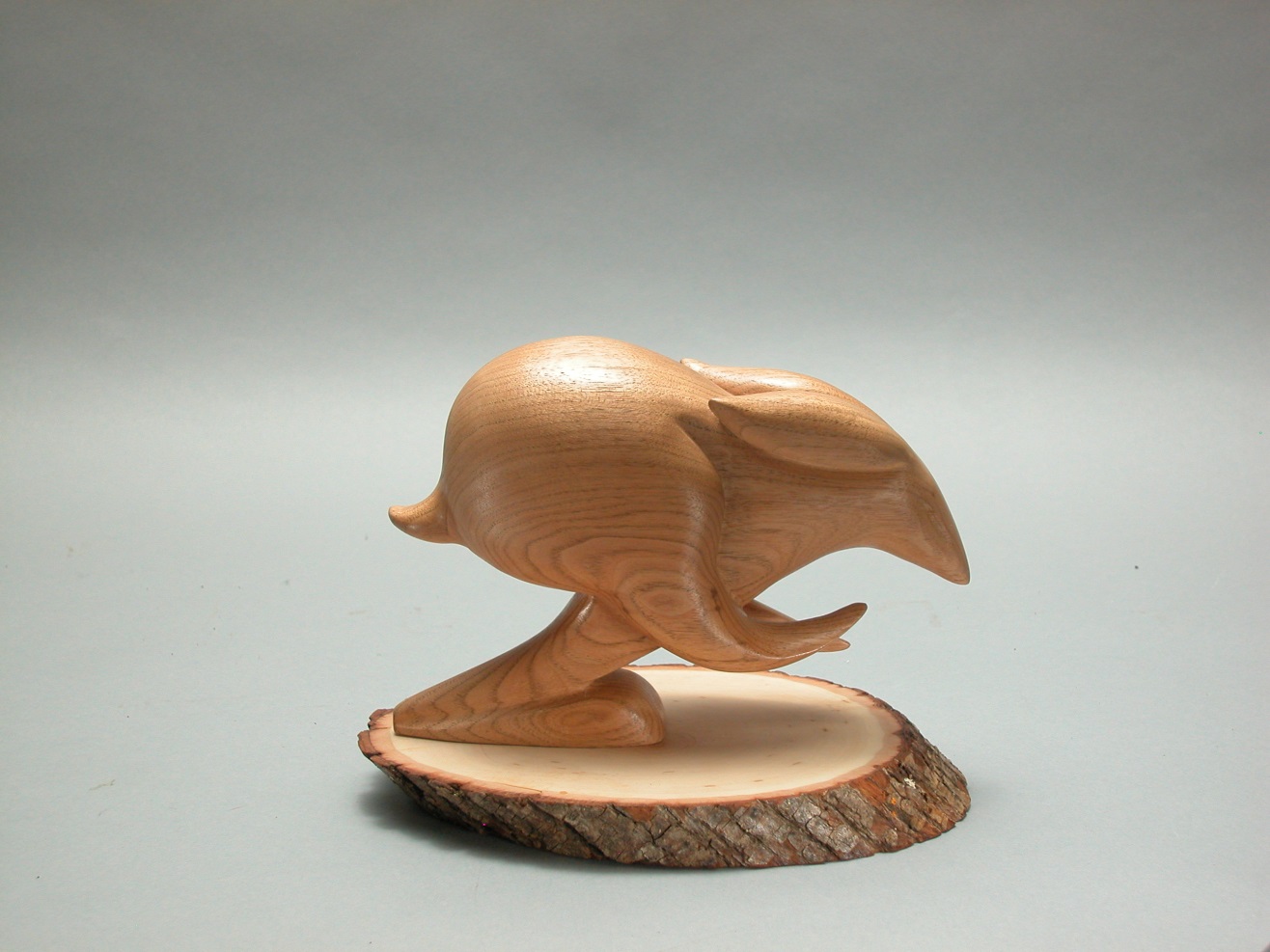 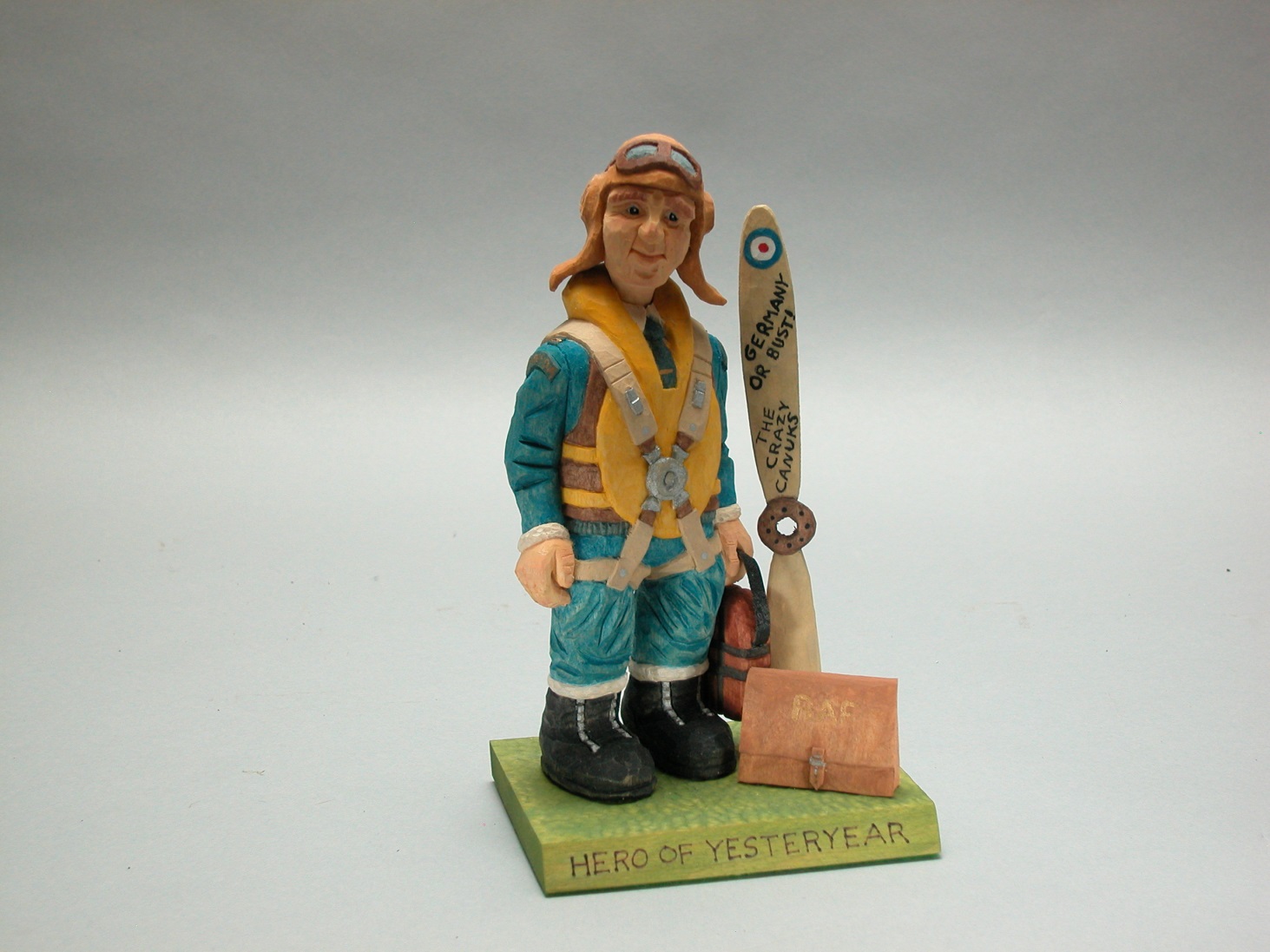 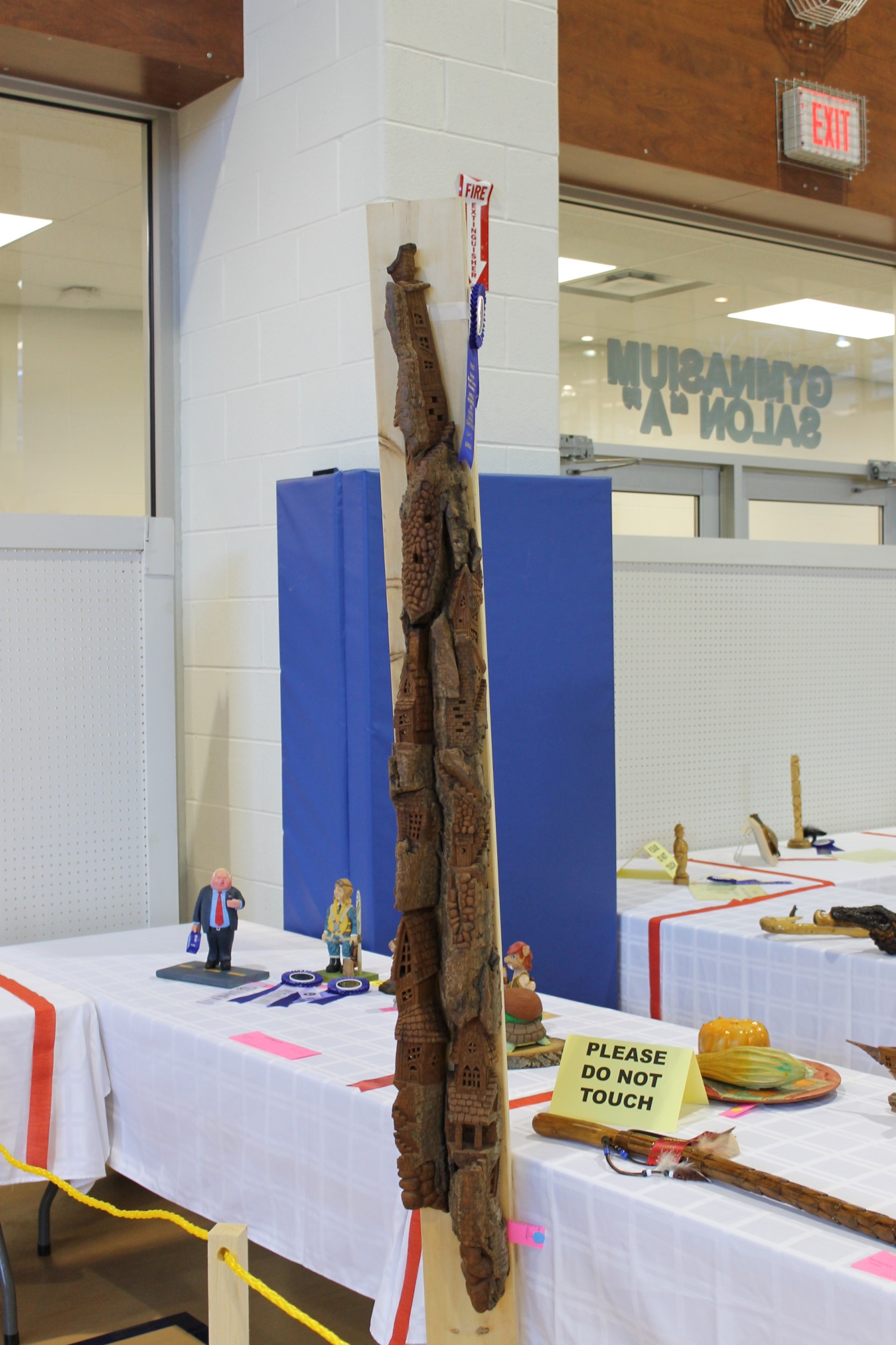 Division 2 GeneralIntermediate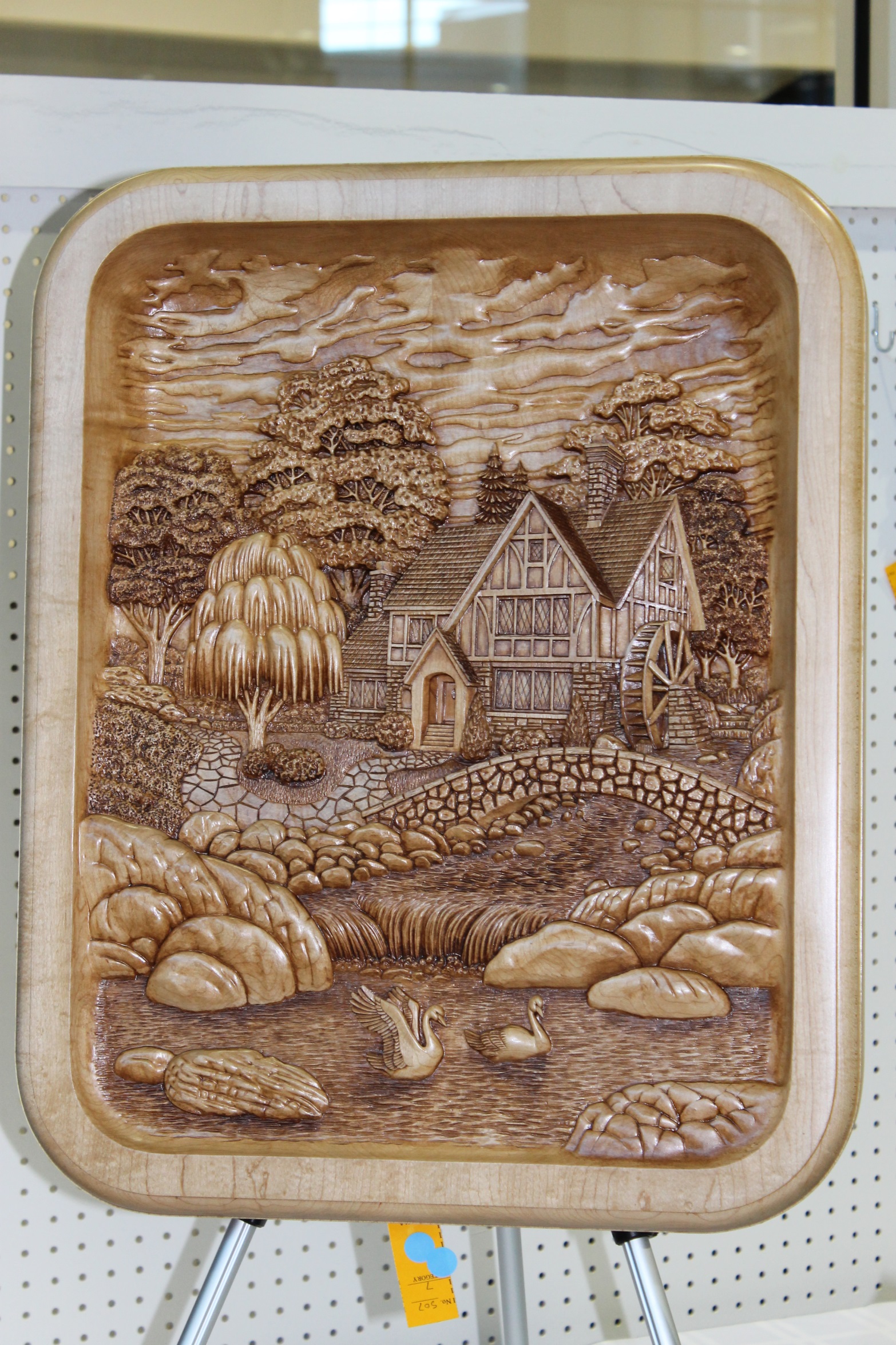 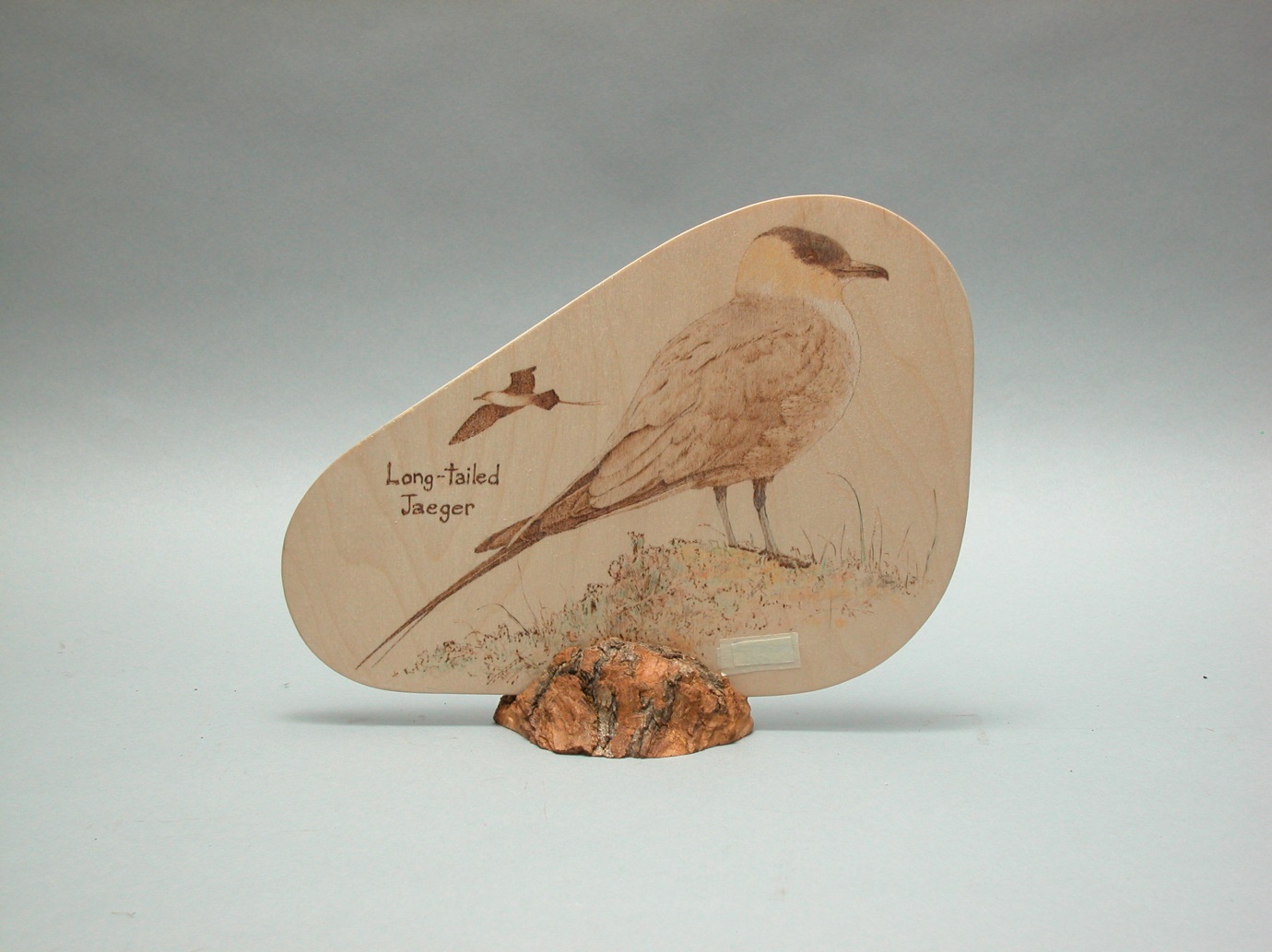 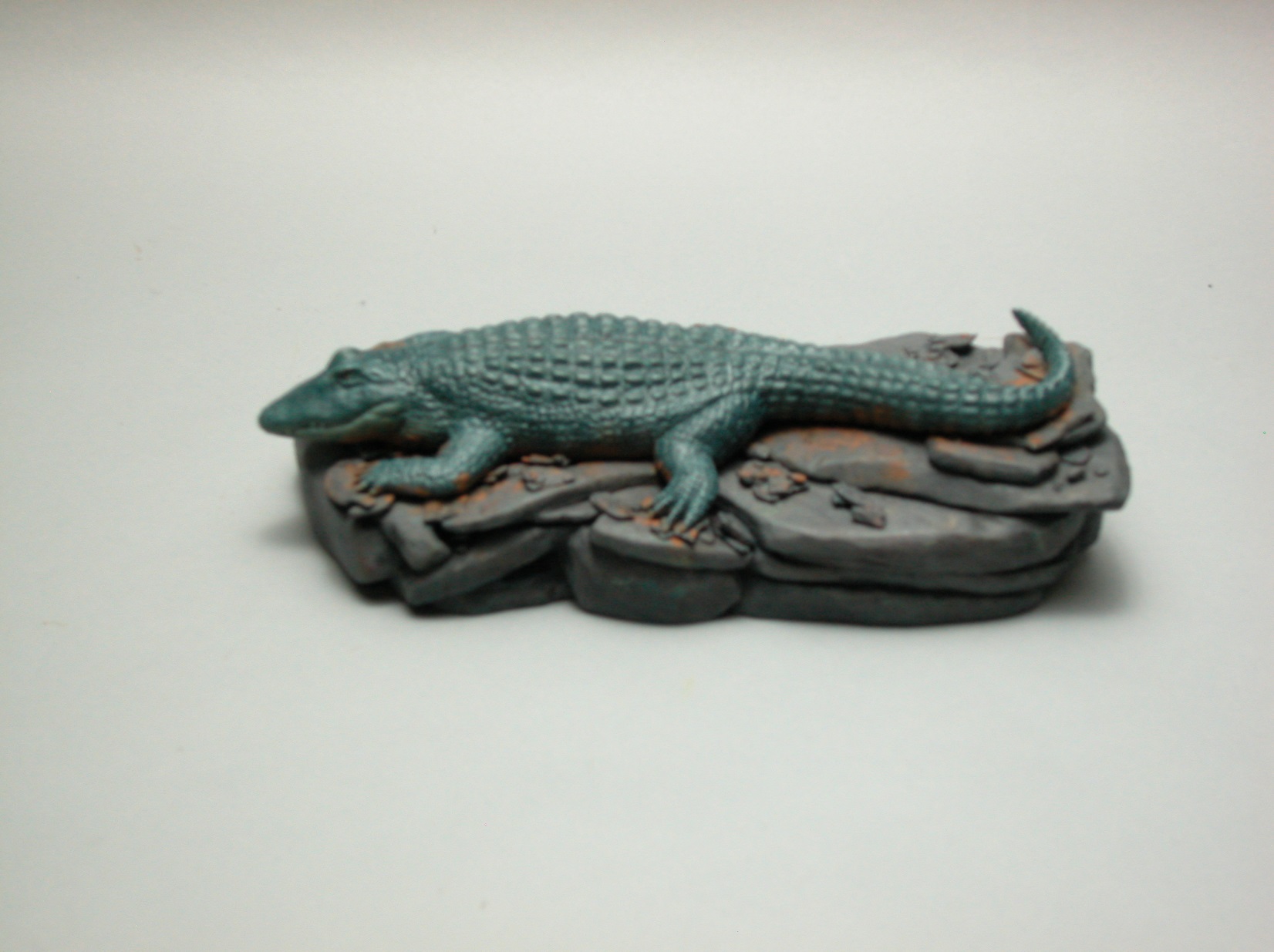 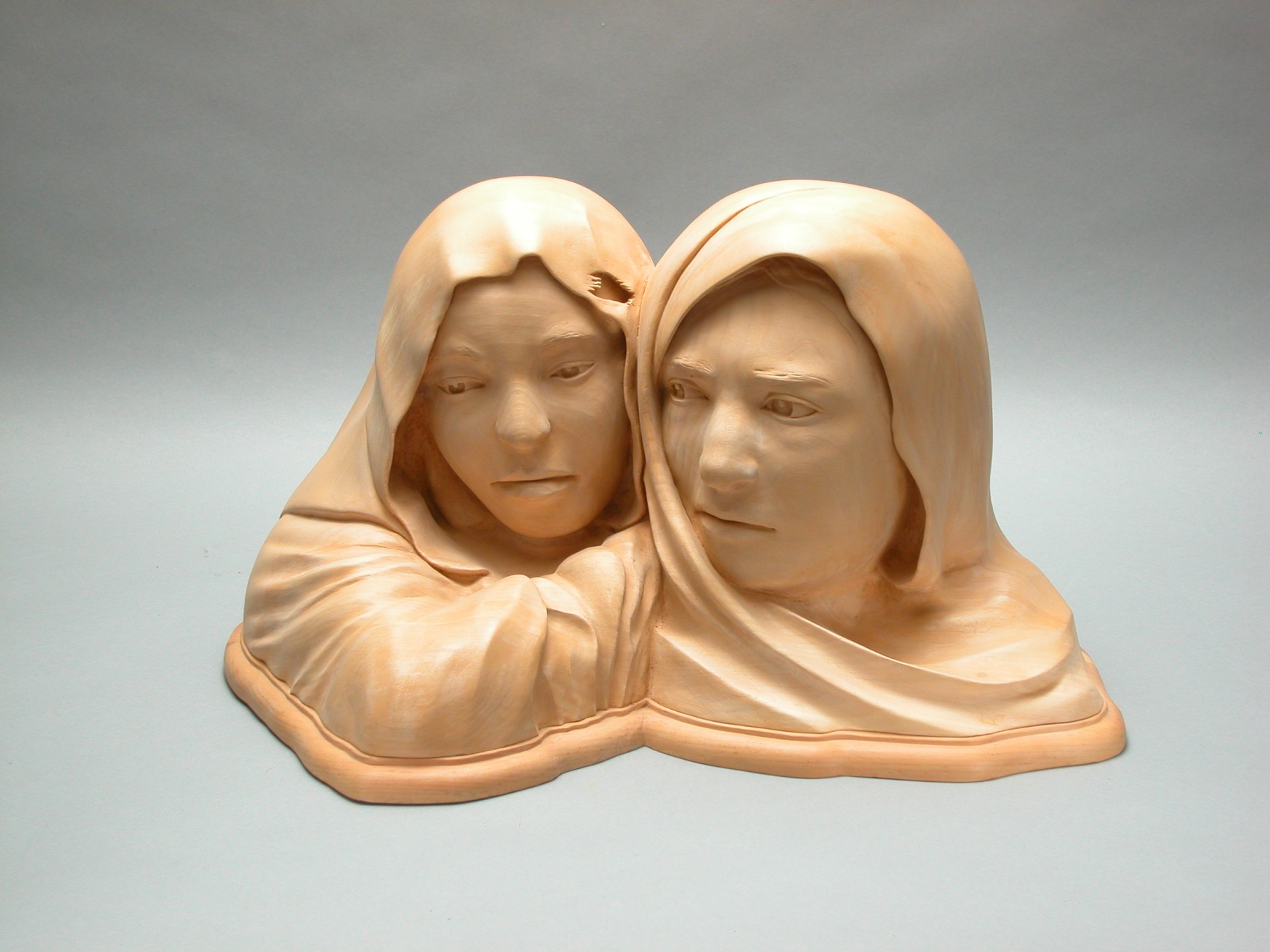 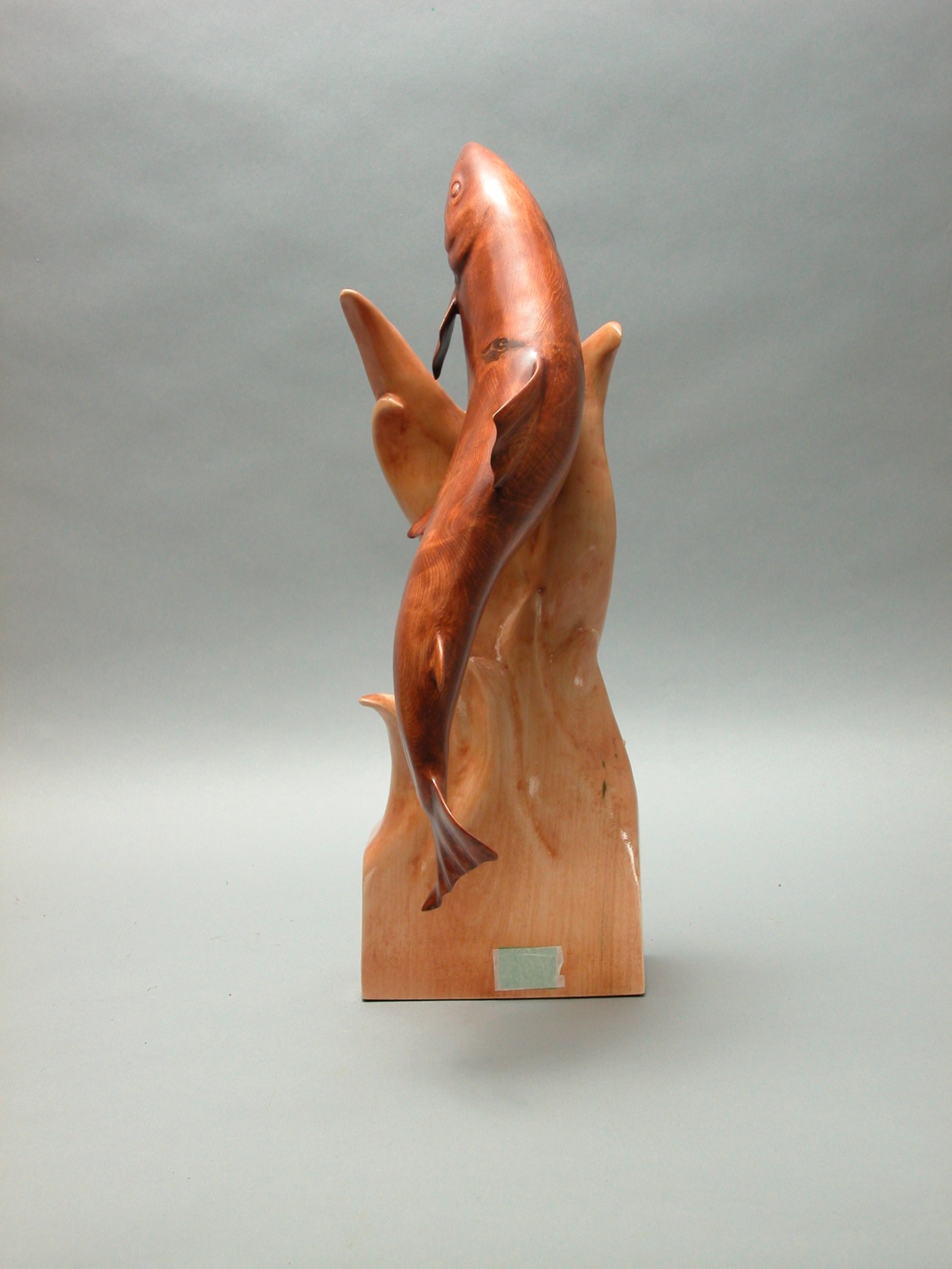 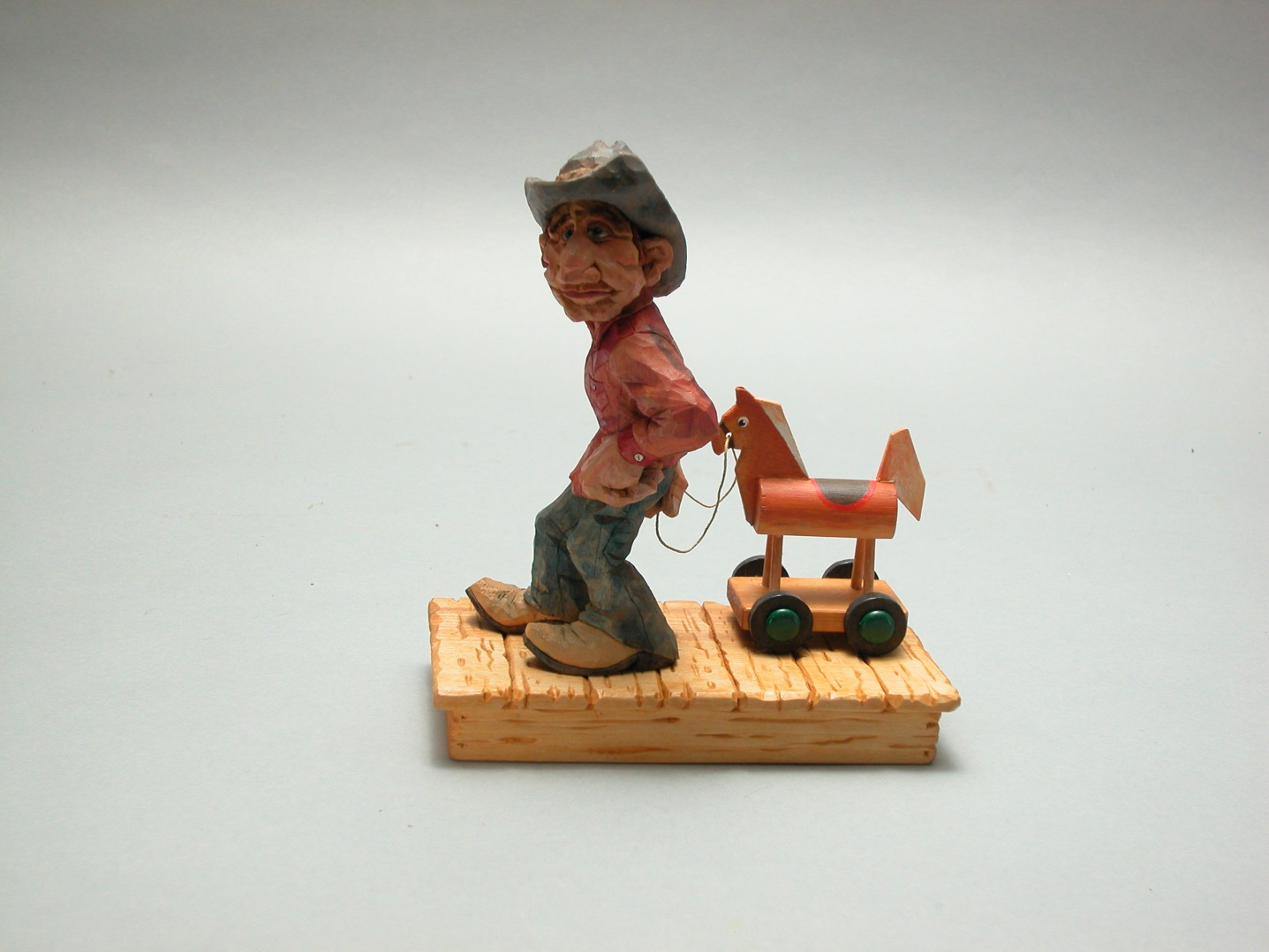 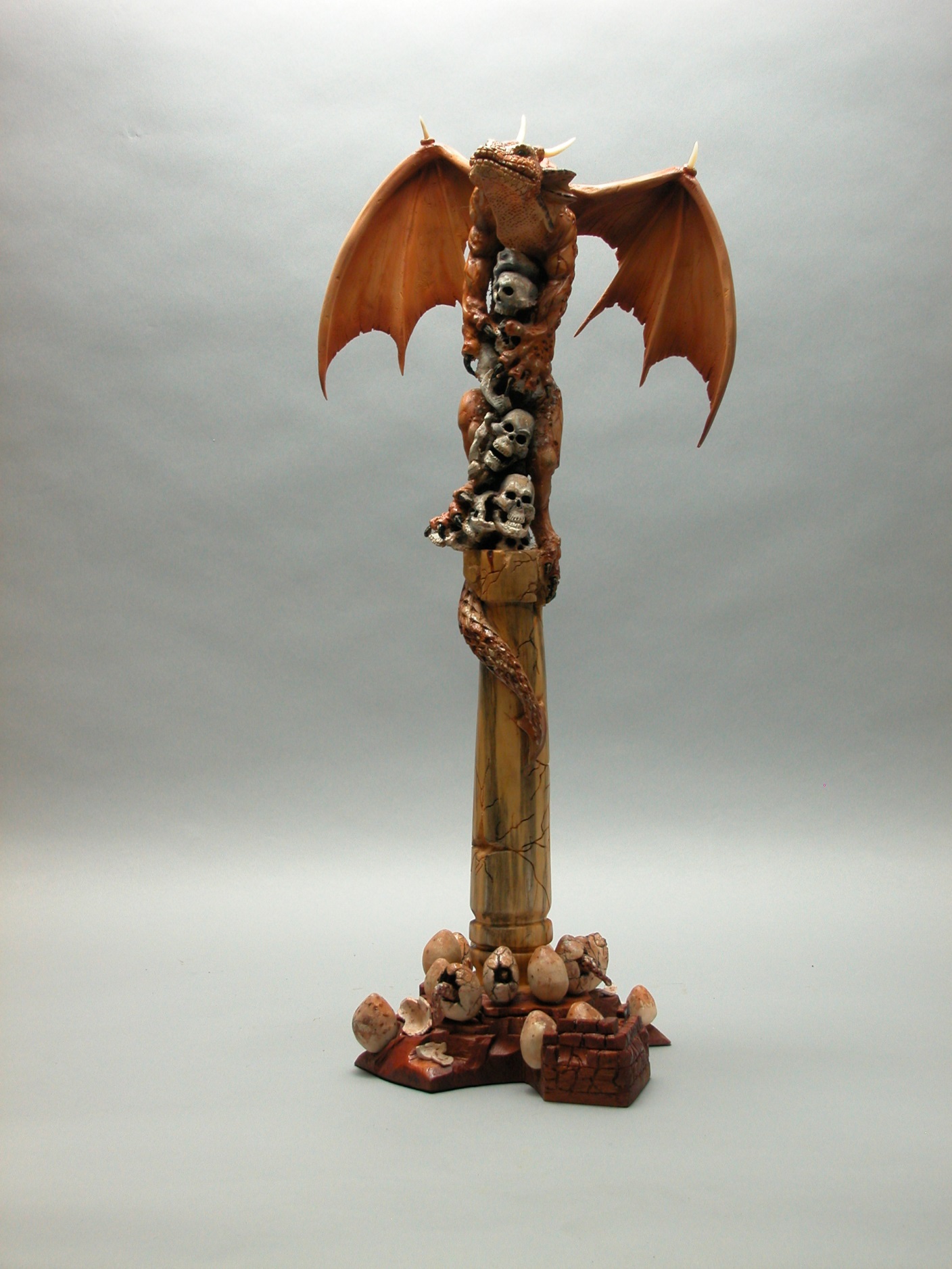 Division 3 Decorative FloatingAmateur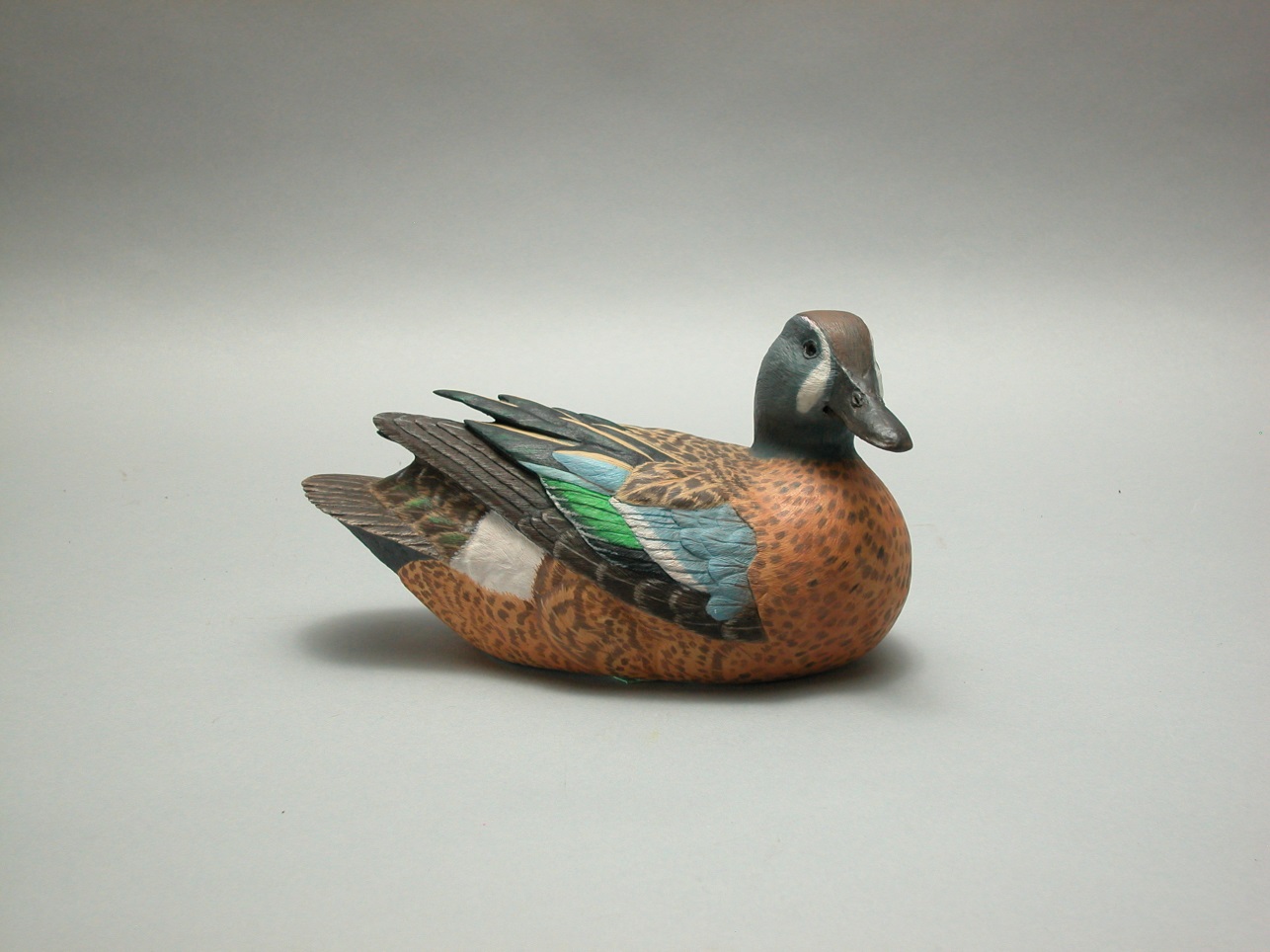 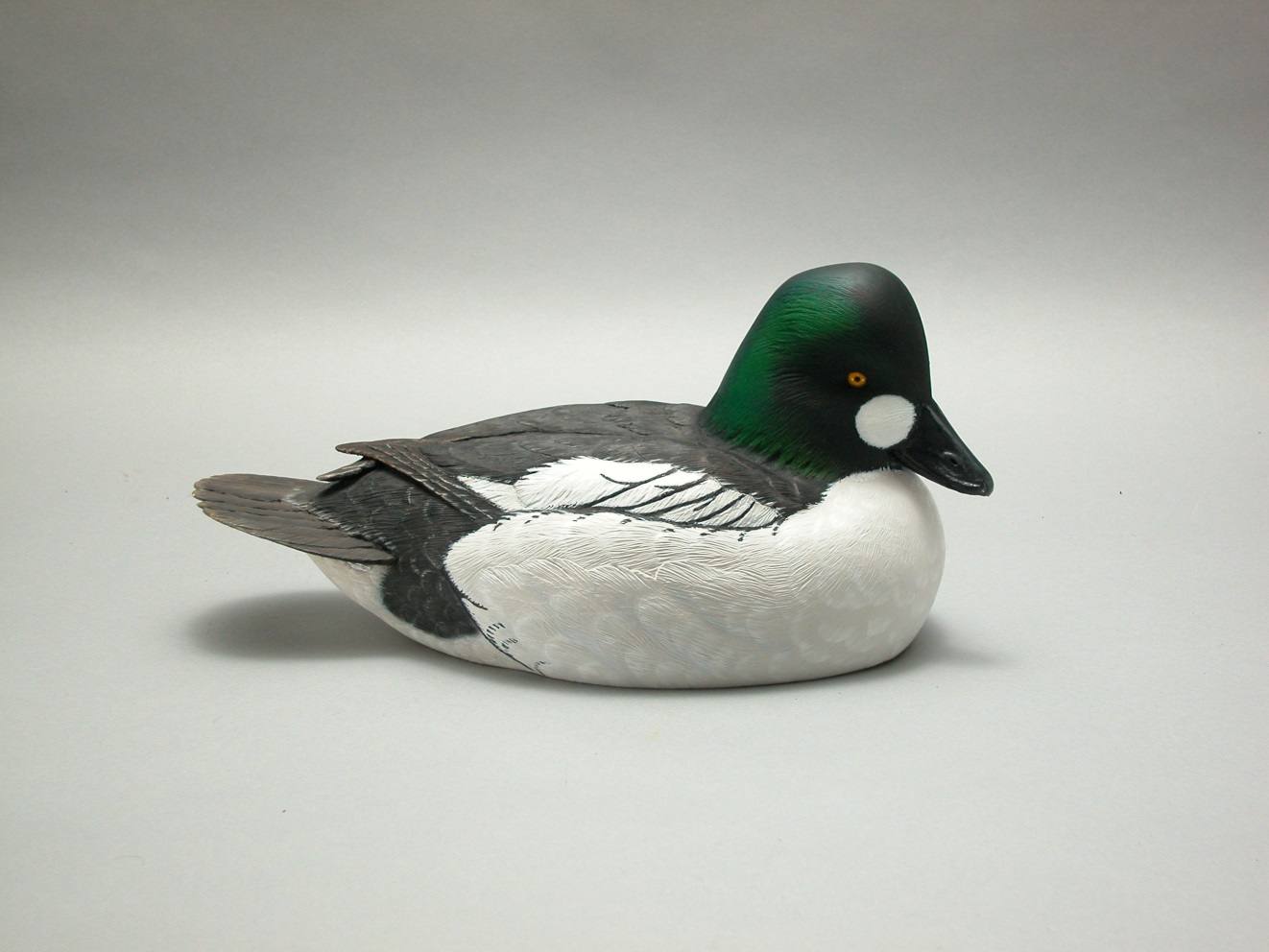 Division 3 Decorative FloatingOpen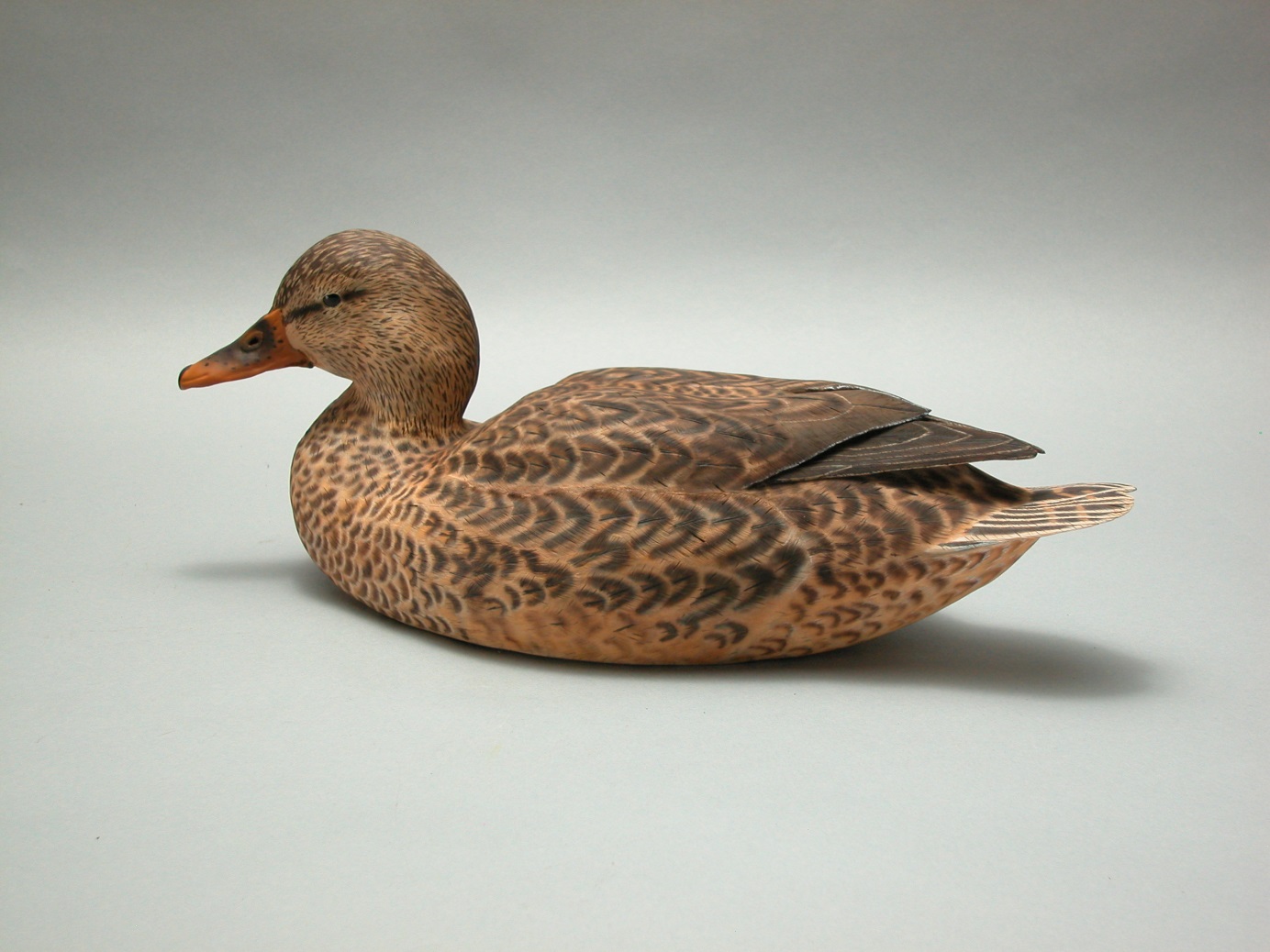 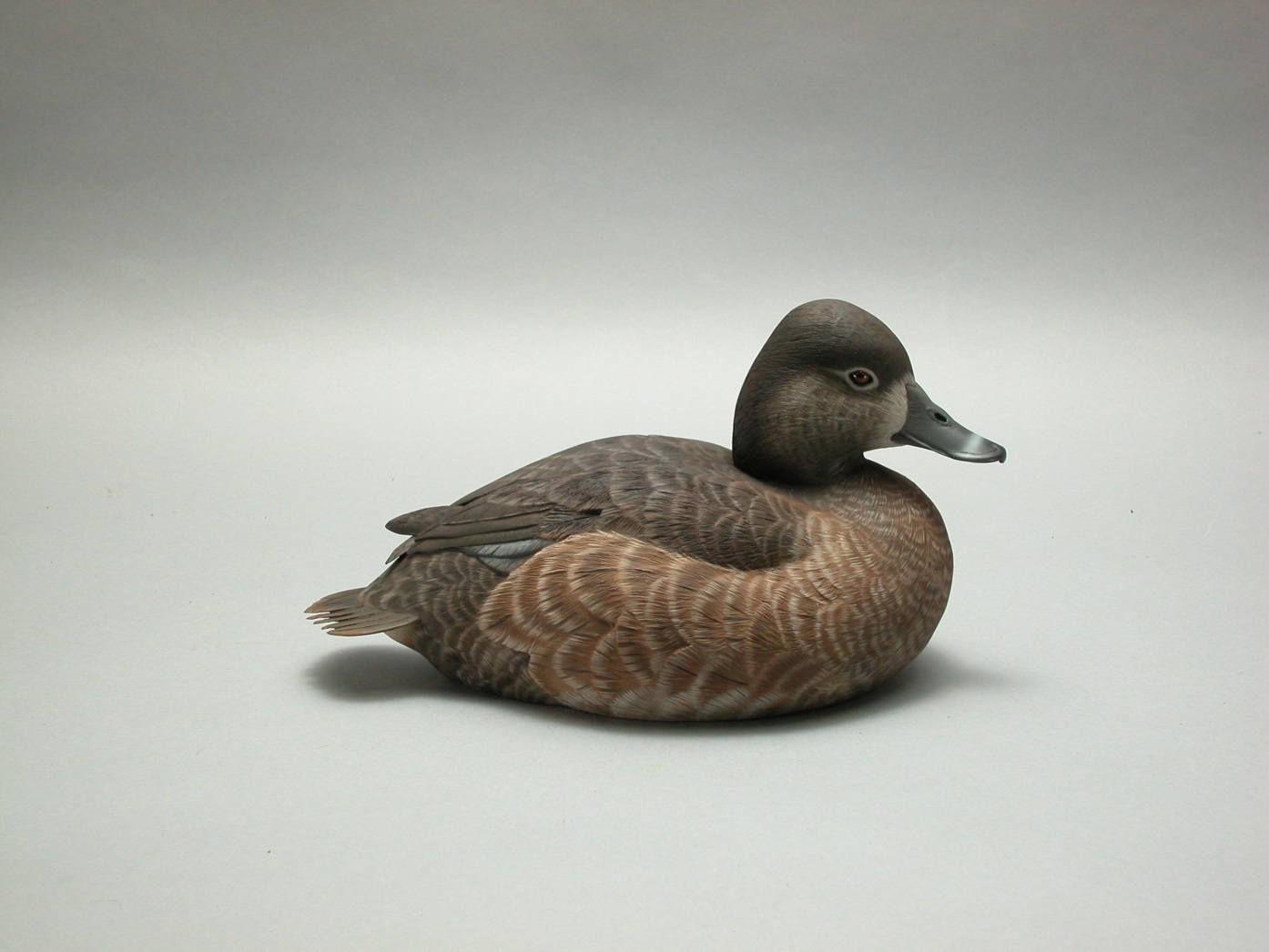 Division 4 gunningOpen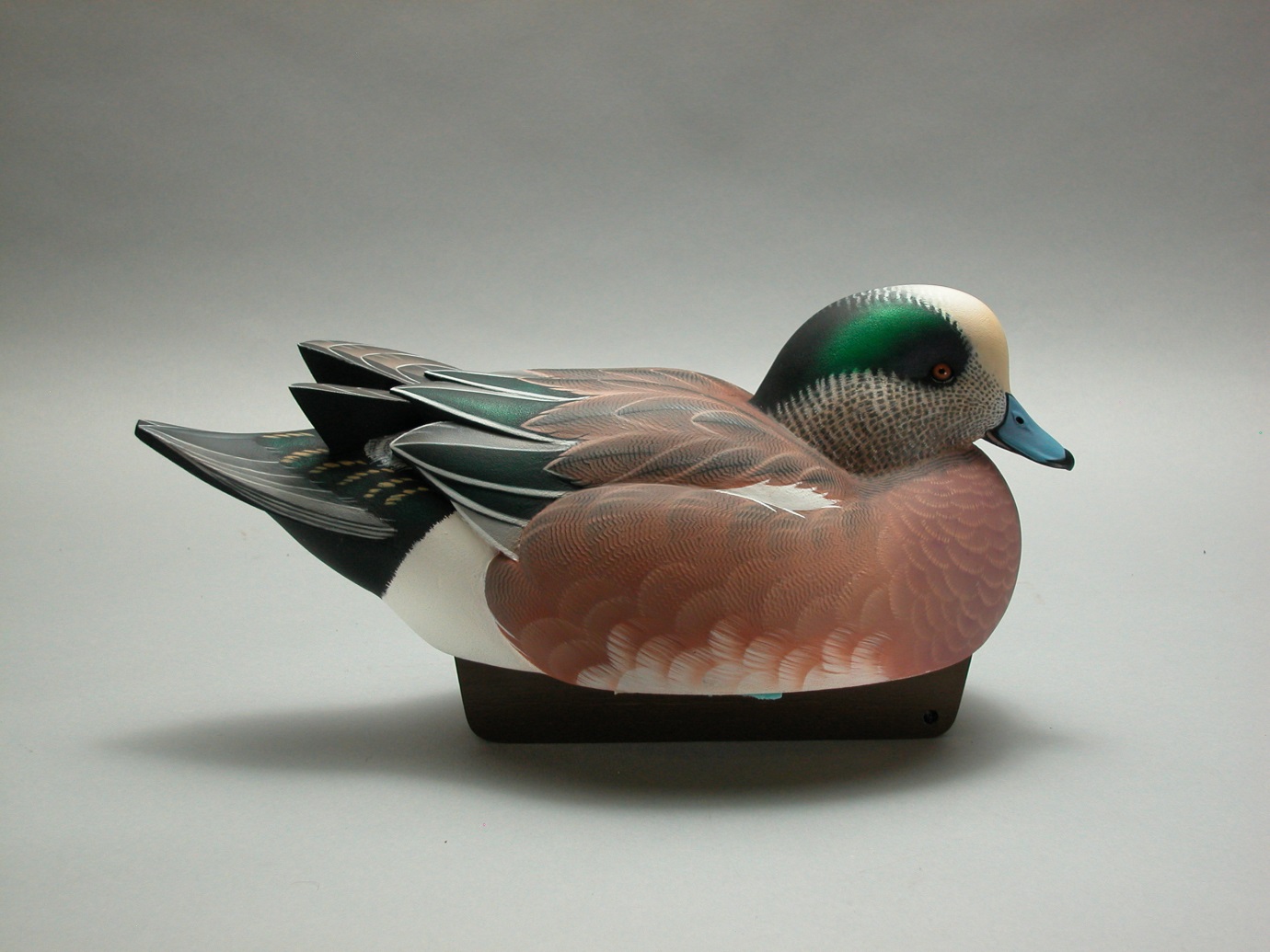 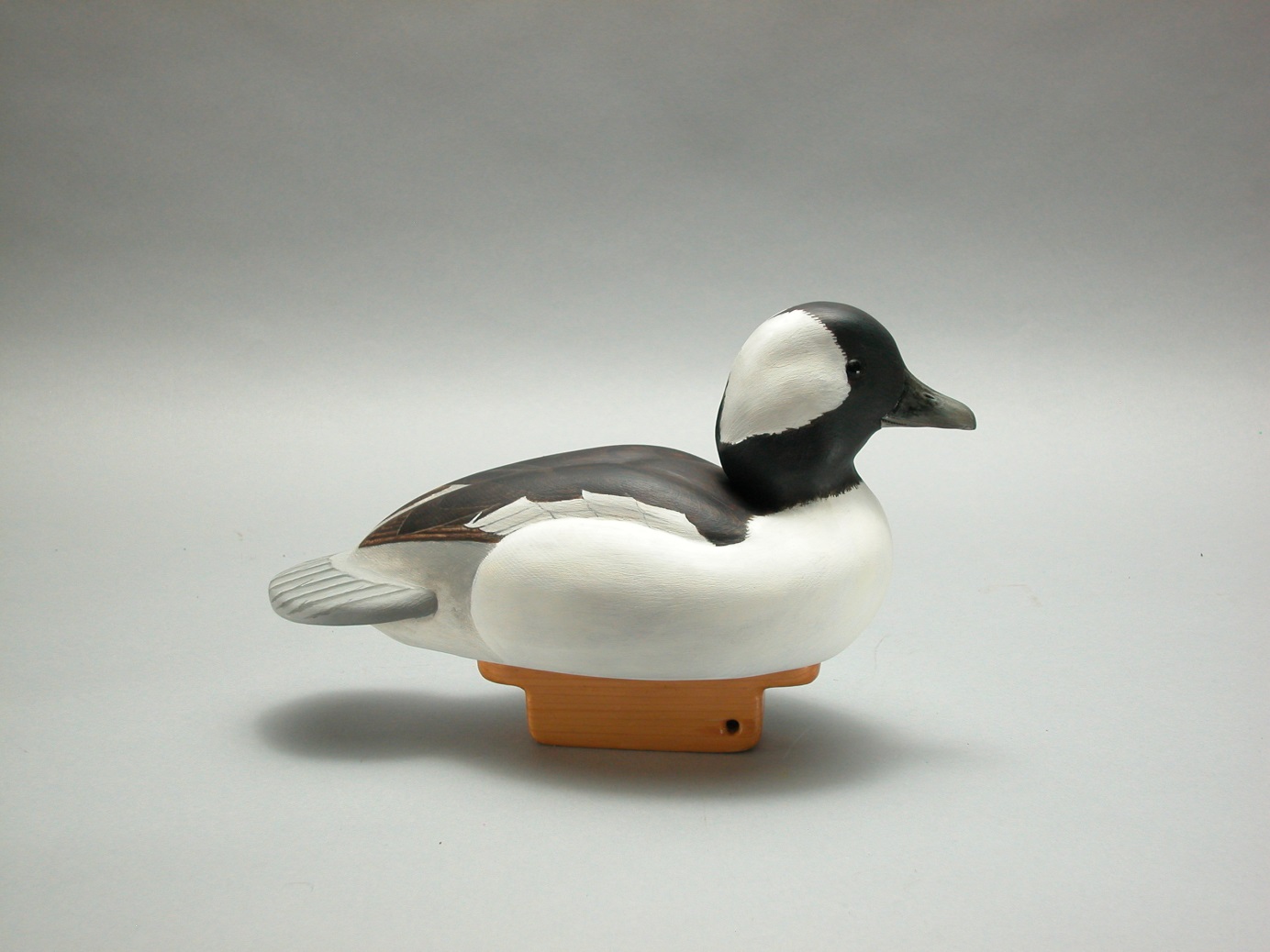 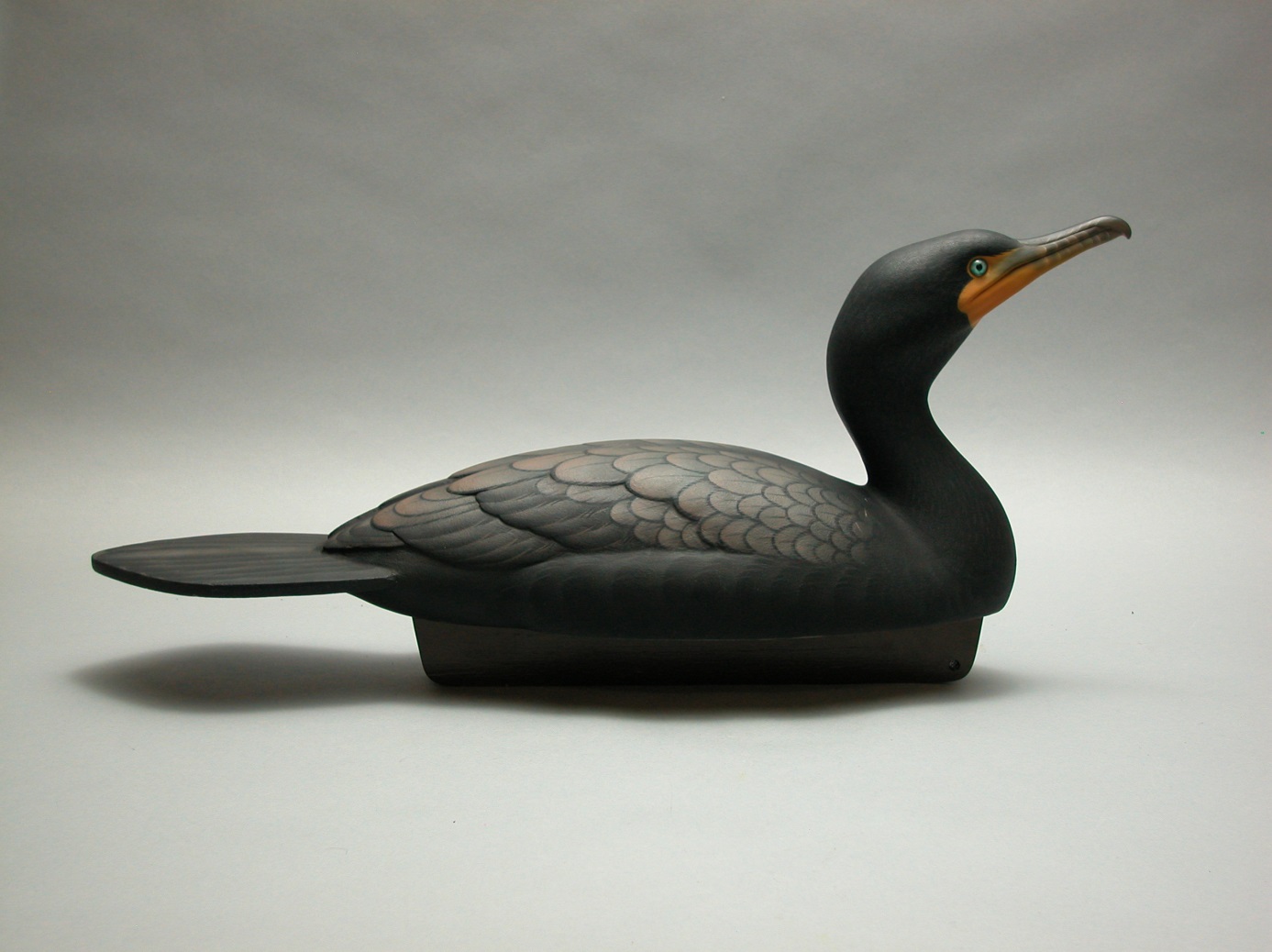 